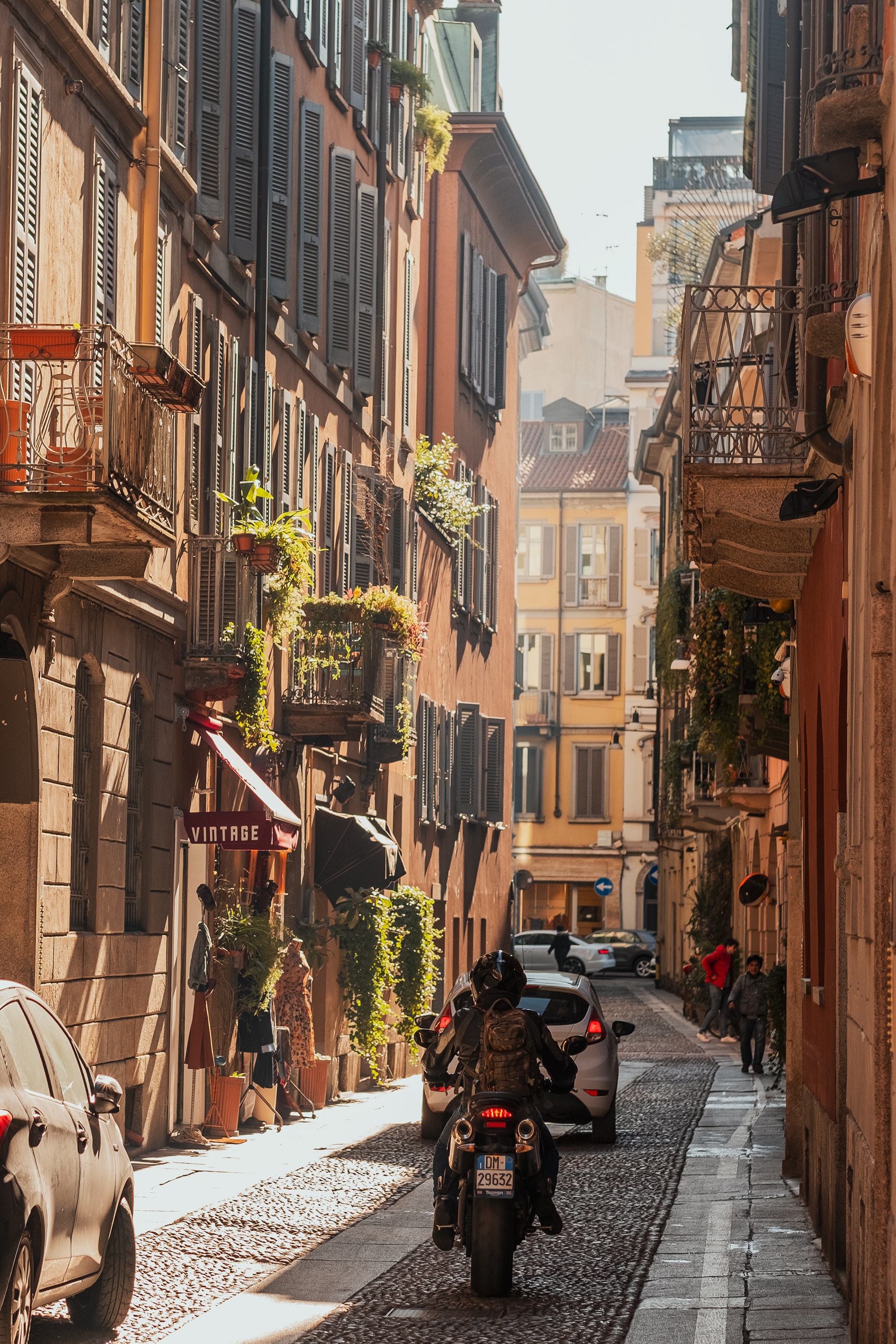 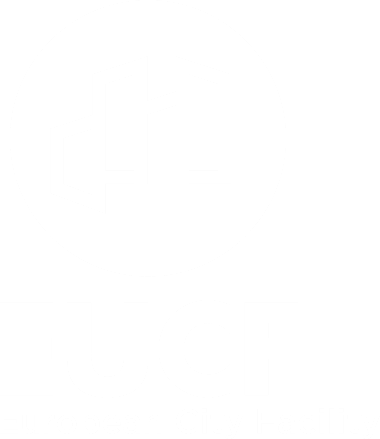 Ime EUCF prijavitelja (Ime općine/jedinice lokalne samouprave ili njihove grupacije)NAZIV INVESTICIJSKOG KONCEPTAMJESEC/GODINAKontakt informacijeDetaljni opis planiranog investicijskog konceptaProjekt 1PriloziKontakt informacije glavnog EUCF prijaviteljaImajte na umu da podaci za kontakt navedeni u predlošku investicijskog koncepta moraju odgovarati onima navedenima u sažetku investicijskog koncepta u korisničkoj zoni web stranice EUCF-a.Kontakt informacije glavnog EUCF prijaviteljaImajte na umu da podaci za kontakt navedeni u predlošku investicijskog koncepta moraju odgovarati onima navedenima u sažetku investicijskog koncepta u korisničkoj zoni web stranice EUCF-a.Ime općine/jedinice lokalne samouprave ili grupacije (glavni prijavitelj)Identifikacijski broj prijave ( kao što je navedeno u korisničkoj zoni web stranice EUCF-a)Kontakt osoba u općini/jedinici lokalne samouprave ili njihove grupacijeOrganizacijaNaziv pravne osobe OdjelVAT brojPDV identifikacijski broj (HR + OIB) općine/jedinice lokalne samouprave koja je prijavila investicijski konceptUlica i brojPoštanski broj i gradDržavaTelefonE-mail kontakt osobe u općini/jedinici lokalne samouprave, ili glavnog prijavitelja u grupacijiSavjetodavne usluge  Ukoliko je primjenjivo, molimo priložite kontakt (ime kontakt osobe, naziv pravne osobe, e-mail) konzultanata koji su razvijali investicijski koncept. Općenito o investicijskom konceptuOpćenito o investicijskom konceptuOpćenito o investicijskom konceptuOpćenito o investicijskom konceptuOpćenito o investicijskom konceptuMjesto implementacije investicijskog konceptaMjesto implementacije investicijskog konceptaMjesto implementacije investicijskog konceptaMjesto implementacije investicijskog konceptaMjesto implementacije investicijskog konceptaDržavaDržavaDržavaMolimo navedite državu na koju se investicijski koncept odnosi.Molimo navedite državu na koju se investicijski koncept odnosi.Općina/jedinica lokalne samoupraveOpćina/jedinica lokalne samoupraveOpćina/jedinica lokalne samoupraveMolimo navedite općinu/jedinicu lokalne samouprave na koju se investicijski koncept odnosi.Molimo navedite općinu/jedinicu lokalne samouprave na koju se investicijski koncept odnosi.TrajanjeTrajanjeTrajanjeTrajanjeTrajanjePočetak investicijskog koncepta Početak investicijskog koncepta Početak investicijskog koncepta MM.GGGG(Ako je više projekata predviđeno u sklopu investicijskog koncepta, upišite najraniji mogući datum početka).MM.GGGG(Ako je više projekata predviđeno u sklopu investicijskog koncepta, upišite najraniji mogući datum početka).Završetak investicijskog konceptaZavršetak investicijskog konceptaZavršetak investicijskog konceptaMM.GGGG(Ako je više projekata predviđeno u sklopu investicijskog koncepta, upišite najraniji mogući datum početka).MM.GGGG(Ako je više projekata predviđeno u sklopu investicijskog koncepta, upišite najraniji mogući datum početka).Opis investicijskog konceptaOpis investicijskog konceptaOpis investicijskog konceptaOpis investicijskog konceptaOpis investicijskog konceptaMolimo ukratko sažeti glavne elemente predloženog investicijskog koncepta u kratkom opisu (oko 1000 znakova).Primjer:Predloženi investicijski koncept ima za cilj obnovu XX stambenih zgrada u općinskom vlasništvu u općini XX kako bi se povećala energetska učinkovitost i proizvodnja obnovljive energije ugradnjom integriranih fotonaponskih panela. Ovaj program obnove dio je strategije općine XX da postane klimatski neutralna do 2050. godine i planira se provesti u partnerstvu s tvrtkom XX, koja će biti odgovorna za dizajn i ugradnju mjera za uštedu energije kao što je zamjena sustava grijanja i hlađenja te nadogradnju učinkovitih rješenja za sustav rasvjete. Program obnove vodit će odjel XX unutar općinske uprave, a ukupna vrijednost investicije iznosi XX eura. Predviđeno je započeti s provedbom u jesen 2023. Molimo ukratko sažeti glavne elemente predloženog investicijskog koncepta u kratkom opisu (oko 1000 znakova).Primjer:Predloženi investicijski koncept ima za cilj obnovu XX stambenih zgrada u općinskom vlasništvu u općini XX kako bi se povećala energetska učinkovitost i proizvodnja obnovljive energije ugradnjom integriranih fotonaponskih panela. Ovaj program obnove dio je strategije općine XX da postane klimatski neutralna do 2050. godine i planira se provesti u partnerstvu s tvrtkom XX, koja će biti odgovorna za dizajn i ugradnju mjera za uštedu energije kao što je zamjena sustava grijanja i hlađenja te nadogradnju učinkovitih rješenja za sustav rasvjete. Program obnove vodit će odjel XX unutar općinske uprave, a ukupna vrijednost investicije iznosi XX eura. Predviđeno je započeti s provedbom u jesen 2023. Molimo ukratko sažeti glavne elemente predloženog investicijskog koncepta u kratkom opisu (oko 1000 znakova).Primjer:Predloženi investicijski koncept ima za cilj obnovu XX stambenih zgrada u općinskom vlasništvu u općini XX kako bi se povećala energetska učinkovitost i proizvodnja obnovljive energije ugradnjom integriranih fotonaponskih panela. Ovaj program obnove dio je strategije općine XX da postane klimatski neutralna do 2050. godine i planira se provesti u partnerstvu s tvrtkom XX, koja će biti odgovorna za dizajn i ugradnju mjera za uštedu energije kao što je zamjena sustava grijanja i hlađenja te nadogradnju učinkovitih rješenja za sustav rasvjete. Program obnove vodit će odjel XX unutar općinske uprave, a ukupna vrijednost investicije iznosi XX eura. Predviđeno je započeti s provedbom u jesen 2023. Molimo ukratko sažeti glavne elemente predloženog investicijskog koncepta u kratkom opisu (oko 1000 znakova).Primjer:Predloženi investicijski koncept ima za cilj obnovu XX stambenih zgrada u općinskom vlasništvu u općini XX kako bi se povećala energetska učinkovitost i proizvodnja obnovljive energije ugradnjom integriranih fotonaponskih panela. Ovaj program obnove dio je strategije općine XX da postane klimatski neutralna do 2050. godine i planira se provesti u partnerstvu s tvrtkom XX, koja će biti odgovorna za dizajn i ugradnju mjera za uštedu energije kao što je zamjena sustava grijanja i hlađenja te nadogradnju učinkovitih rješenja za sustav rasvjete. Program obnove vodit će odjel XX unutar općinske uprave, a ukupna vrijednost investicije iznosi XX eura. Predviđeno je započeti s provedbom u jesen 2023. Molimo ukratko sažeti glavne elemente predloženog investicijskog koncepta u kratkom opisu (oko 1000 znakova).Primjer:Predloženi investicijski koncept ima za cilj obnovu XX stambenih zgrada u općinskom vlasništvu u općini XX kako bi se povećala energetska učinkovitost i proizvodnja obnovljive energije ugradnjom integriranih fotonaponskih panela. Ovaj program obnove dio je strategije općine XX da postane klimatski neutralna do 2050. godine i planira se provesti u partnerstvu s tvrtkom XX, koja će biti odgovorna za dizajn i ugradnju mjera za uštedu energije kao što je zamjena sustava grijanja i hlađenja te nadogradnju učinkovitih rješenja za sustav rasvjete. Program obnove vodit će odjel XX unutar općinske uprave, a ukupna vrijednost investicije iznosi XX eura. Predviđeno je započeti s provedbom u jesen 2023. Ciljevi predloženog investicijskog konceptaCiljevi predloženog investicijskog konceptaCiljevi predloženog investicijskog konceptaCiljevi predloženog investicijskog konceptaCiljevi predloženog investicijskog konceptaMolimo ukratko opišite opće i specifične ciljeve koji se žele postići razvojem i provedbom predloženog investicijskog koncepta.Primjer:Opći cilj predloženog investicijskog koncepta je doprinijeti ciljevima održive energije i smanjenja emisija općine XX kako bi se postigla klimatska neutralnost do 2050. godine, s naglaskom na obnovu stambenih zgrada u vlasništvu općine. Specifični ciljevi predloženog investicijskog koncepta su:Smanjenje potrošnje energije u stambenim zgradama u komunalnom vlasništvu provedbom mjera energetske učinkovitosti i integracijom fotonaponskih sustava u zgradu sa XX GWh/g na XX GWh/g;Smanjenje XX tCO2eq/y emisija stakleničkih plinova iz građevinskog sektora;Poboljšani životni uvjeti i smanjenje računa za energiju za stanovnike stambenih zgrada u općini;Razvoj i provedba kampanje podizanja svijesti sa stanarima zgrada u vlasništvu općine uključenih u projekt i ekstrapolacija rezultata kampanje;Povećanje predloženog investicijskog koncepta s ciljem obnove drugih XX stambenih zgrada u općinskom vlasništvu do 2040. godine;Molimo ukratko opišite opće i specifične ciljeve koji se žele postići razvojem i provedbom predloženog investicijskog koncepta.Primjer:Opći cilj predloženog investicijskog koncepta je doprinijeti ciljevima održive energije i smanjenja emisija općine XX kako bi se postigla klimatska neutralnost do 2050. godine, s naglaskom na obnovu stambenih zgrada u vlasništvu općine. Specifični ciljevi predloženog investicijskog koncepta su:Smanjenje potrošnje energije u stambenim zgradama u komunalnom vlasništvu provedbom mjera energetske učinkovitosti i integracijom fotonaponskih sustava u zgradu sa XX GWh/g na XX GWh/g;Smanjenje XX tCO2eq/y emisija stakleničkih plinova iz građevinskog sektora;Poboljšani životni uvjeti i smanjenje računa za energiju za stanovnike stambenih zgrada u općini;Razvoj i provedba kampanje podizanja svijesti sa stanarima zgrada u vlasništvu općine uključenih u projekt i ekstrapolacija rezultata kampanje;Povećanje predloženog investicijskog koncepta s ciljem obnove drugih XX stambenih zgrada u općinskom vlasništvu do 2040. godine;Molimo ukratko opišite opće i specifične ciljeve koji se žele postići razvojem i provedbom predloženog investicijskog koncepta.Primjer:Opći cilj predloženog investicijskog koncepta je doprinijeti ciljevima održive energije i smanjenja emisija općine XX kako bi se postigla klimatska neutralnost do 2050. godine, s naglaskom na obnovu stambenih zgrada u vlasništvu općine. Specifični ciljevi predloženog investicijskog koncepta su:Smanjenje potrošnje energije u stambenim zgradama u komunalnom vlasništvu provedbom mjera energetske učinkovitosti i integracijom fotonaponskih sustava u zgradu sa XX GWh/g na XX GWh/g;Smanjenje XX tCO2eq/y emisija stakleničkih plinova iz građevinskog sektora;Poboljšani životni uvjeti i smanjenje računa za energiju za stanovnike stambenih zgrada u općini;Razvoj i provedba kampanje podizanja svijesti sa stanarima zgrada u vlasništvu općine uključenih u projekt i ekstrapolacija rezultata kampanje;Povećanje predloženog investicijskog koncepta s ciljem obnove drugih XX stambenih zgrada u općinskom vlasništvu do 2040. godine;Molimo ukratko opišite opće i specifične ciljeve koji se žele postići razvojem i provedbom predloženog investicijskog koncepta.Primjer:Opći cilj predloženog investicijskog koncepta je doprinijeti ciljevima održive energije i smanjenja emisija općine XX kako bi se postigla klimatska neutralnost do 2050. godine, s naglaskom na obnovu stambenih zgrada u vlasništvu općine. Specifični ciljevi predloženog investicijskog koncepta su:Smanjenje potrošnje energije u stambenim zgradama u komunalnom vlasništvu provedbom mjera energetske učinkovitosti i integracijom fotonaponskih sustava u zgradu sa XX GWh/g na XX GWh/g;Smanjenje XX tCO2eq/y emisija stakleničkih plinova iz građevinskog sektora;Poboljšani životni uvjeti i smanjenje računa za energiju za stanovnike stambenih zgrada u općini;Razvoj i provedba kampanje podizanja svijesti sa stanarima zgrada u vlasništvu općine uključenih u projekt i ekstrapolacija rezultata kampanje;Povećanje predloženog investicijskog koncepta s ciljem obnove drugih XX stambenih zgrada u općinskom vlasništvu do 2040. godine;Molimo ukratko opišite opće i specifične ciljeve koji se žele postići razvojem i provedbom predloženog investicijskog koncepta.Primjer:Opći cilj predloženog investicijskog koncepta je doprinijeti ciljevima održive energije i smanjenja emisija općine XX kako bi se postigla klimatska neutralnost do 2050. godine, s naglaskom na obnovu stambenih zgrada u vlasništvu općine. Specifični ciljevi predloženog investicijskog koncepta su:Smanjenje potrošnje energije u stambenim zgradama u komunalnom vlasništvu provedbom mjera energetske učinkovitosti i integracijom fotonaponskih sustava u zgradu sa XX GWh/g na XX GWh/g;Smanjenje XX tCO2eq/y emisija stakleničkih plinova iz građevinskog sektora;Poboljšani životni uvjeti i smanjenje računa za energiju za stanovnike stambenih zgrada u općini;Razvoj i provedba kampanje podizanja svijesti sa stanarima zgrada u vlasništvu općine uključenih u projekt i ekstrapolacija rezultata kampanje;Povećanje predloženog investicijskog koncepta s ciljem obnove drugih XX stambenih zgrada u općinskom vlasništvu do 2040. godine;Opća pozadina investicijskog koncepta, kontekst i obrazloženje Opća pozadina investicijskog koncepta, kontekst i obrazloženje Opća pozadina investicijskog koncepta, kontekst i obrazloženje Opća pozadina investicijskog koncepta, kontekst i obrazloženje Opća pozadina investicijskog koncepta, kontekst i obrazloženje Opišite opći kontekst i obrazloženje predloženog investicijskog koncepta. Opis treba sadržavati elemente kao što su:opći okvirni uvjeti za razvoj i provedbu predloženog investicijskog koncepta, uključujući relevantne podatke i statistiku o području provedbe i stanovništvu;relevantni politički okvir koji se primjenjuje na investicijski koncept, uključujući političke ciljeve i obveze (npr. utvrđene u SECAP-u ili drugom lokalnom klimatskom i/ili energetskom planu);društveni kontekst u kojem će se investicijski koncept razvijati i provoditi, ističući glavne posebnosti uključenih zajednica, ako je relevantno.drugi potencijalno relevantni lokalni projekti općine za koje se očekuje da će se odvijati paralelno s planiranim investicijskim konceptom i koji će nadopunjavati aktivnosti i ciljeve investicijskog koncepta, ako je primjenjivo.Popratni dokumenti koji se mogu podnijeti za ovaj odjeljak: SECAP ili drugi lokalni klimatski i/ili energetski plan, druge relevantne lokalne/regionalne strategije i planovi, izvješća i statistike o području provedbe, dodatne informacije o drugim relevantnim lokalnim projektima (izvješća, brošure, itd.)Opišite opći kontekst i obrazloženje predloženog investicijskog koncepta. Opis treba sadržavati elemente kao što su:opći okvirni uvjeti za razvoj i provedbu predloženog investicijskog koncepta, uključujući relevantne podatke i statistiku o području provedbe i stanovništvu;relevantni politički okvir koji se primjenjuje na investicijski koncept, uključujući političke ciljeve i obveze (npr. utvrđene u SECAP-u ili drugom lokalnom klimatskom i/ili energetskom planu);društveni kontekst u kojem će se investicijski koncept razvijati i provoditi, ističući glavne posebnosti uključenih zajednica, ako je relevantno.drugi potencijalno relevantni lokalni projekti općine za koje se očekuje da će se odvijati paralelno s planiranim investicijskim konceptom i koji će nadopunjavati aktivnosti i ciljeve investicijskog koncepta, ako je primjenjivo.Popratni dokumenti koji se mogu podnijeti za ovaj odjeljak: SECAP ili drugi lokalni klimatski i/ili energetski plan, druge relevantne lokalne/regionalne strategije i planovi, izvješća i statistike o području provedbe, dodatne informacije o drugim relevantnim lokalnim projektima (izvješća, brošure, itd.)Opišite opći kontekst i obrazloženje predloženog investicijskog koncepta. Opis treba sadržavati elemente kao što su:opći okvirni uvjeti za razvoj i provedbu predloženog investicijskog koncepta, uključujući relevantne podatke i statistiku o području provedbe i stanovništvu;relevantni politički okvir koji se primjenjuje na investicijski koncept, uključujući političke ciljeve i obveze (npr. utvrđene u SECAP-u ili drugom lokalnom klimatskom i/ili energetskom planu);društveni kontekst u kojem će se investicijski koncept razvijati i provoditi, ističući glavne posebnosti uključenih zajednica, ako je relevantno.drugi potencijalno relevantni lokalni projekti općine za koje se očekuje da će se odvijati paralelno s planiranim investicijskim konceptom i koji će nadopunjavati aktivnosti i ciljeve investicijskog koncepta, ako je primjenjivo.Popratni dokumenti koji se mogu podnijeti za ovaj odjeljak: SECAP ili drugi lokalni klimatski i/ili energetski plan, druge relevantne lokalne/regionalne strategije i planovi, izvješća i statistike o području provedbe, dodatne informacije o drugim relevantnim lokalnim projektima (izvješća, brošure, itd.)Opišite opći kontekst i obrazloženje predloženog investicijskog koncepta. Opis treba sadržavati elemente kao što su:opći okvirni uvjeti za razvoj i provedbu predloženog investicijskog koncepta, uključujući relevantne podatke i statistiku o području provedbe i stanovništvu;relevantni politički okvir koji se primjenjuje na investicijski koncept, uključujući političke ciljeve i obveze (npr. utvrđene u SECAP-u ili drugom lokalnom klimatskom i/ili energetskom planu);društveni kontekst u kojem će se investicijski koncept razvijati i provoditi, ističući glavne posebnosti uključenih zajednica, ako je relevantno.drugi potencijalno relevantni lokalni projekti općine za koje se očekuje da će se odvijati paralelno s planiranim investicijskim konceptom i koji će nadopunjavati aktivnosti i ciljeve investicijskog koncepta, ako je primjenjivo.Popratni dokumenti koji se mogu podnijeti za ovaj odjeljak: SECAP ili drugi lokalni klimatski i/ili energetski plan, druge relevantne lokalne/regionalne strategije i planovi, izvješća i statistike o području provedbe, dodatne informacije o drugim relevantnim lokalnim projektima (izvješća, brošure, itd.)Opišite opći kontekst i obrazloženje predloženog investicijskog koncepta. Opis treba sadržavati elemente kao što su:opći okvirni uvjeti za razvoj i provedbu predloženog investicijskog koncepta, uključujući relevantne podatke i statistiku o području provedbe i stanovništvu;relevantni politički okvir koji se primjenjuje na investicijski koncept, uključujući političke ciljeve i obveze (npr. utvrđene u SECAP-u ili drugom lokalnom klimatskom i/ili energetskom planu);društveni kontekst u kojem će se investicijski koncept razvijati i provoditi, ističući glavne posebnosti uključenih zajednica, ako je relevantno.drugi potencijalno relevantni lokalni projekti općine za koje se očekuje da će se odvijati paralelno s planiranim investicijskim konceptom i koji će nadopunjavati aktivnosti i ciljeve investicijskog koncepta, ako je primjenjivo.Popratni dokumenti koji se mogu podnijeti za ovaj odjeljak: SECAP ili drugi lokalni klimatski i/ili energetski plan, druge relevantne lokalne/regionalne strategije i planovi, izvješća i statistike o području provedbe, dodatne informacije o drugim relevantnim lokalnim projektima (izvješća, brošure, itd.)Očekivani učinci predloženog investicijskog koncepta  Očekivani učinci predloženog investicijskog koncepta  Očekivani učinci predloženog investicijskog koncepta  Očekivani učinci predloženog investicijskog koncepta  Očekivani učinci predloženog investicijskog koncepta  Molimo Vas ispunite tablicu s ukupnim utjecajima koji se očekuju od provedbe investicijskog koncepta. Ako su predviđeni drugi  utjecaji koji nisu navedeni (društveni, klimatski), navedite ih.U slučaju da se prijave različiti projekti, vrijednosti u nastavku moraju odgovarati zbroju procijenjenih vrijednosti za svaki pojedinačni projekt. Planirane mjere koje dovode do ovih vrijednosti moraju biti detaljno prikazane u odjeljku „Opis planiranih mjera” za svaki predloženi projekt. U sažetku investicijskog koncepta u korisničkoj zoni web stranice EUCF-a, ukupne brojke za investicijski koncept za svaki pokazatelj automatski se izračunavaju na temelju planiranih mjera i odgovarajućih očekivanih učinaka navedenih za svaki predloženi projekt.Popratni dokumenti koji se mogu podnijeti za ovaj odjeljak: Energetski pregledi, analize i proračuni očekivanih učinaka uštede energije, proizvodnje obnovljive energije i smanjenja emisija stakleničkih plinova, uključujući osnovne vrijednosti, faktore pretvorbe itd.; dodatne studije i analize za utvrđivanje utjecaja projekta.Molimo Vas ispunite tablicu s ukupnim utjecajima koji se očekuju od provedbe investicijskog koncepta. Ako su predviđeni drugi  utjecaji koji nisu navedeni (društveni, klimatski), navedite ih.U slučaju da se prijave različiti projekti, vrijednosti u nastavku moraju odgovarati zbroju procijenjenih vrijednosti za svaki pojedinačni projekt. Planirane mjere koje dovode do ovih vrijednosti moraju biti detaljno prikazane u odjeljku „Opis planiranih mjera” za svaki predloženi projekt. U sažetku investicijskog koncepta u korisničkoj zoni web stranice EUCF-a, ukupne brojke za investicijski koncept za svaki pokazatelj automatski se izračunavaju na temelju planiranih mjera i odgovarajućih očekivanih učinaka navedenih za svaki predloženi projekt.Popratni dokumenti koji se mogu podnijeti za ovaj odjeljak: Energetski pregledi, analize i proračuni očekivanih učinaka uštede energije, proizvodnje obnovljive energije i smanjenja emisija stakleničkih plinova, uključujući osnovne vrijednosti, faktore pretvorbe itd.; dodatne studije i analize za utvrđivanje utjecaja projekta.Molimo Vas ispunite tablicu s ukupnim utjecajima koji se očekuju od provedbe investicijskog koncepta. Ako su predviđeni drugi  utjecaji koji nisu navedeni (društveni, klimatski), navedite ih.U slučaju da se prijave različiti projekti, vrijednosti u nastavku moraju odgovarati zbroju procijenjenih vrijednosti za svaki pojedinačni projekt. Planirane mjere koje dovode do ovih vrijednosti moraju biti detaljno prikazane u odjeljku „Opis planiranih mjera” za svaki predloženi projekt. U sažetku investicijskog koncepta u korisničkoj zoni web stranice EUCF-a, ukupne brojke za investicijski koncept za svaki pokazatelj automatski se izračunavaju na temelju planiranih mjera i odgovarajućih očekivanih učinaka navedenih za svaki predloženi projekt.Popratni dokumenti koji se mogu podnijeti za ovaj odjeljak: Energetski pregledi, analize i proračuni očekivanih učinaka uštede energije, proizvodnje obnovljive energije i smanjenja emisija stakleničkih plinova, uključujući osnovne vrijednosti, faktore pretvorbe itd.; dodatne studije i analize za utvrđivanje utjecaja projekta.Molimo Vas ispunite tablicu s ukupnim utjecajima koji se očekuju od provedbe investicijskog koncepta. Ako su predviđeni drugi  utjecaji koji nisu navedeni (društveni, klimatski), navedite ih.U slučaju da se prijave različiti projekti, vrijednosti u nastavku moraju odgovarati zbroju procijenjenih vrijednosti za svaki pojedinačni projekt. Planirane mjere koje dovode do ovih vrijednosti moraju biti detaljno prikazane u odjeljku „Opis planiranih mjera” za svaki predloženi projekt. U sažetku investicijskog koncepta u korisničkoj zoni web stranice EUCF-a, ukupne brojke za investicijski koncept za svaki pokazatelj automatski se izračunavaju na temelju planiranih mjera i odgovarajućih očekivanih učinaka navedenih za svaki predloženi projekt.Popratni dokumenti koji se mogu podnijeti za ovaj odjeljak: Energetski pregledi, analize i proračuni očekivanih učinaka uštede energije, proizvodnje obnovljive energije i smanjenja emisija stakleničkih plinova, uključujući osnovne vrijednosti, faktore pretvorbe itd.; dodatne studije i analize za utvrđivanje utjecaja projekta.Molimo Vas ispunite tablicu s ukupnim utjecajima koji se očekuju od provedbe investicijskog koncepta. Ako su predviđeni drugi  utjecaji koji nisu navedeni (društveni, klimatski), navedite ih.U slučaju da se prijave različiti projekti, vrijednosti u nastavku moraju odgovarati zbroju procijenjenih vrijednosti za svaki pojedinačni projekt. Planirane mjere koje dovode do ovih vrijednosti moraju biti detaljno prikazane u odjeljku „Opis planiranih mjera” za svaki predloženi projekt. U sažetku investicijskog koncepta u korisničkoj zoni web stranice EUCF-a, ukupne brojke za investicijski koncept za svaki pokazatelj automatski se izračunavaju na temelju planiranih mjera i odgovarajućih očekivanih učinaka navedenih za svaki predloženi projekt.Popratni dokumenti koji se mogu podnijeti za ovaj odjeljak: Energetski pregledi, analize i proračuni očekivanih učinaka uštede energije, proizvodnje obnovljive energije i smanjenja emisija stakleničkih plinova, uključujući osnovne vrijednosti, faktore pretvorbe itd.; dodatne studije i analize za utvrđivanje utjecaja projekta.MjerilaMjerilaOčekivani učinci- investicijski koncept Očekivani učinci- investicijski koncept JedinicaSmanjenje emisija CO2 Smanjenje emisija CO2 tCO2eq/yUšteda energije Ušteda energije GWh/yProizvodnja energije iz obnovljivih izvora(Proizvedena energija)Proizvodnja energije iz obnovljivih izvora(Proizvedena energija)GWh/yUšteda energije/ proizvedena energijaUšteda energije/ proizvedena energijaEUROtvaranje radnih mjestaOtvaranje radnih mjestaBroj poslovaUkupni trošak investicijeUkupni trošak investicijeEUROstali (društveni, klimatski) utjecaji predloženog investicijskog koncepta Ostali (društveni, klimatski) utjecaji predloženog investicijskog koncepta Ostali (društveni, klimatski) utjecaji predloženog investicijskog koncepta Ostali (društveni, klimatski) utjecaji predloženog investicijskog koncepta Ostali (društveni, klimatski) utjecaji predloženog investicijskog koncepta npr. poboljšani uvjeti života i rada za stanovništvo, smanjeno onečišćenje zraka, mjere prilagodbe, očuvanje vode, itd.npr. poboljšani uvjeti života i rada za stanovništvo, smanjeno onečišćenje zraka, mjere prilagodbe, očuvanje vode, itd.npr. poboljšani uvjeti života i rada za stanovništvo, smanjeno onečišćenje zraka, mjere prilagodbe, očuvanje vode, itd.npr. poboljšani uvjeti života i rada za stanovništvo, smanjeno onečišćenje zraka, mjere prilagodbe, očuvanje vode, itd.npr. poboljšani uvjeti života i rada za stanovništvo, smanjeno onečišćenje zraka, mjere prilagodbe, očuvanje vode, itd.Popratni projektiPopratni projektiPopratni projektiPopratni projektiPopratni projektiAko predloženi investicijski koncept obuhvaća različite aspekte razvoja, provedbe i financiranja predloženih mjera, te aspekte možemo organizirati u različite pojedinačne projekte (različite komponente investicijskog koncepta mogu se razdvojiti kao pojedinačni pod-projekti ako imaju svoje specifične karakteristike i ciljeve unutar cjelokupnog investicijskog koncepta)Projekt odnosi se na specifične komponente ili podjele većeg investicijskog koncepta koji su različiti i njima se može samostalno upravljati. To su manji, usmjereniji skupovi mjera unutar cjelokupnog koncepta, koji imaju svoje ciljeve, rezultate, resurse i vremenske rokove. Štoviše, projekt se pojedinačno ocjenjuje unutar investicijskog koncepta kada postoje značajne razlike u ključnim aktivnostima/uslugama, korisnicima, ključnim partnerima, lancu vrijednosti, ponudi vrijednosti, tokovima prihoda i troškova kao i ključnim resursima. Organizacija različitih komponenti investicijskog koncepta u različite projekte doprinosi boljoj koordinaciji i kontroli te koherentnijoj strukturi financiranja i raspodjeli sredstava.Molimo  u tablici niže navedete različite pod-projekte  obuhvaćene predloženim investicijskim konceptom. Prilagodite broj redova prema potrebamaAko ste namjenili sve planirane mjere razviti, provesti i financirati u okviru istog projekta, molimo ispunite tražene podatke za investicijski koncept u cijelosti pod odjeljak “Projekt 1”.Primjeri:“Projekt 1”: Energetski učinkovita obnova stambenih objekata u općini XXPregled Projekta 1: Projekt se fokusira na obnovu XX stambenih zgrada u općini XX, obuhvaćajući ukupno XX stambenih jedinica. Projekt ima za cilj smanjenje potrošnje električne energije i emisije stakleničkih plinova te uključuje višestruke intervencije na stambenim zgradama, uključujući toplinsku izolaciju fasada, zamjenu neučinkovitih sustava grijanja i integraciju integriranih solarnih fotonaponskih sustava. Općina XX je vodeća organizacija u razvoju i provedbi projekata, koja surađuje s vlasnicima kuća i stanarima kroz udrugu XX. Projekt ima ukupnu vrijednost od XX eura i sufinancirat će se kombinacijom lokalnih i nacionalnih fondova, kao što su XX i XX, kao i kroz doprinose vlasnika i suvlasnika. Početak realizacije projekta planiran je MM. GGGG i trajat će XX mjeseci.“Projekt 2”: Energetski učinkovita javna ulična rasvjeta u općini XXPregled Projekta 2: Cilj projekta je smanjiti potrošnju električne energije i emisije stakleničkih plinova povezane s javnom rasvjetom u općini XX. Planirane mjere uključuju zamjenu neučinkovitih žarulja u uličnoj rasvjeti i prometnoj signalizaciji  LED tehnologijom  te integraciju obnovljivih izvora energije u sustave ulične rasvjete odabranih gradskih parkova. Prva faza projekta fokusirana je na XX. kvart i XX. park. U sljedećim fazama provedbe mjere će se proširiti na ostalih XX naselja i ukupno XX općinskih parkova. Trošak projekta iznosi XX eura, a provodit će ga općina u suradnji s tvrtkom za energetske usluge XX kroz kombinaciju shema financiranja, uključujući ugovor o energetskom učinku i lokalna sredstva. Ako predloženi investicijski koncept obuhvaća različite aspekte razvoja, provedbe i financiranja predloženih mjera, te aspekte možemo organizirati u različite pojedinačne projekte (različite komponente investicijskog koncepta mogu se razdvojiti kao pojedinačni pod-projekti ako imaju svoje specifične karakteristike i ciljeve unutar cjelokupnog investicijskog koncepta)Projekt odnosi se na specifične komponente ili podjele većeg investicijskog koncepta koji su različiti i njima se može samostalno upravljati. To su manji, usmjereniji skupovi mjera unutar cjelokupnog koncepta, koji imaju svoje ciljeve, rezultate, resurse i vremenske rokove. Štoviše, projekt se pojedinačno ocjenjuje unutar investicijskog koncepta kada postoje značajne razlike u ključnim aktivnostima/uslugama, korisnicima, ključnim partnerima, lancu vrijednosti, ponudi vrijednosti, tokovima prihoda i troškova kao i ključnim resursima. Organizacija različitih komponenti investicijskog koncepta u različite projekte doprinosi boljoj koordinaciji i kontroli te koherentnijoj strukturi financiranja i raspodjeli sredstava.Molimo  u tablici niže navedete različite pod-projekte  obuhvaćene predloženim investicijskim konceptom. Prilagodite broj redova prema potrebamaAko ste namjenili sve planirane mjere razviti, provesti i financirati u okviru istog projekta, molimo ispunite tražene podatke za investicijski koncept u cijelosti pod odjeljak “Projekt 1”.Primjeri:“Projekt 1”: Energetski učinkovita obnova stambenih objekata u općini XXPregled Projekta 1: Projekt se fokusira na obnovu XX stambenih zgrada u općini XX, obuhvaćajući ukupno XX stambenih jedinica. Projekt ima za cilj smanjenje potrošnje električne energije i emisije stakleničkih plinova te uključuje višestruke intervencije na stambenim zgradama, uključujući toplinsku izolaciju fasada, zamjenu neučinkovitih sustava grijanja i integraciju integriranih solarnih fotonaponskih sustava. Općina XX je vodeća organizacija u razvoju i provedbi projekata, koja surađuje s vlasnicima kuća i stanarima kroz udrugu XX. Projekt ima ukupnu vrijednost od XX eura i sufinancirat će se kombinacijom lokalnih i nacionalnih fondova, kao što su XX i XX, kao i kroz doprinose vlasnika i suvlasnika. Početak realizacije projekta planiran je MM. GGGG i trajat će XX mjeseci.“Projekt 2”: Energetski učinkovita javna ulična rasvjeta u općini XXPregled Projekta 2: Cilj projekta je smanjiti potrošnju električne energije i emisije stakleničkih plinova povezane s javnom rasvjetom u općini XX. Planirane mjere uključuju zamjenu neučinkovitih žarulja u uličnoj rasvjeti i prometnoj signalizaciji  LED tehnologijom  te integraciju obnovljivih izvora energije u sustave ulične rasvjete odabranih gradskih parkova. Prva faza projekta fokusirana je na XX. kvart i XX. park. U sljedećim fazama provedbe mjere će se proširiti na ostalih XX naselja i ukupno XX općinskih parkova. Trošak projekta iznosi XX eura, a provodit će ga općina u suradnji s tvrtkom za energetske usluge XX kroz kombinaciju shema financiranja, uključujući ugovor o energetskom učinku i lokalna sredstva. Ako predloženi investicijski koncept obuhvaća različite aspekte razvoja, provedbe i financiranja predloženih mjera, te aspekte možemo organizirati u različite pojedinačne projekte (različite komponente investicijskog koncepta mogu se razdvojiti kao pojedinačni pod-projekti ako imaju svoje specifične karakteristike i ciljeve unutar cjelokupnog investicijskog koncepta)Projekt odnosi se na specifične komponente ili podjele većeg investicijskog koncepta koji su različiti i njima se može samostalno upravljati. To su manji, usmjereniji skupovi mjera unutar cjelokupnog koncepta, koji imaju svoje ciljeve, rezultate, resurse i vremenske rokove. Štoviše, projekt se pojedinačno ocjenjuje unutar investicijskog koncepta kada postoje značajne razlike u ključnim aktivnostima/uslugama, korisnicima, ključnim partnerima, lancu vrijednosti, ponudi vrijednosti, tokovima prihoda i troškova kao i ključnim resursima. Organizacija različitih komponenti investicijskog koncepta u različite projekte doprinosi boljoj koordinaciji i kontroli te koherentnijoj strukturi financiranja i raspodjeli sredstava.Molimo  u tablici niže navedete različite pod-projekte  obuhvaćene predloženim investicijskim konceptom. Prilagodite broj redova prema potrebamaAko ste namjenili sve planirane mjere razviti, provesti i financirati u okviru istog projekta, molimo ispunite tražene podatke za investicijski koncept u cijelosti pod odjeljak “Projekt 1”.Primjeri:“Projekt 1”: Energetski učinkovita obnova stambenih objekata u općini XXPregled Projekta 1: Projekt se fokusira na obnovu XX stambenih zgrada u općini XX, obuhvaćajući ukupno XX stambenih jedinica. Projekt ima za cilj smanjenje potrošnje električne energije i emisije stakleničkih plinova te uključuje višestruke intervencije na stambenim zgradama, uključujući toplinsku izolaciju fasada, zamjenu neučinkovitih sustava grijanja i integraciju integriranih solarnih fotonaponskih sustava. Općina XX je vodeća organizacija u razvoju i provedbi projekata, koja surađuje s vlasnicima kuća i stanarima kroz udrugu XX. Projekt ima ukupnu vrijednost od XX eura i sufinancirat će se kombinacijom lokalnih i nacionalnih fondova, kao što su XX i XX, kao i kroz doprinose vlasnika i suvlasnika. Početak realizacije projekta planiran je MM. GGGG i trajat će XX mjeseci.“Projekt 2”: Energetski učinkovita javna ulična rasvjeta u općini XXPregled Projekta 2: Cilj projekta je smanjiti potrošnju električne energije i emisije stakleničkih plinova povezane s javnom rasvjetom u općini XX. Planirane mjere uključuju zamjenu neučinkovitih žarulja u uličnoj rasvjeti i prometnoj signalizaciji  LED tehnologijom  te integraciju obnovljivih izvora energije u sustave ulične rasvjete odabranih gradskih parkova. Prva faza projekta fokusirana je na XX. kvart i XX. park. U sljedećim fazama provedbe mjere će se proširiti na ostalih XX naselja i ukupno XX općinskih parkova. Trošak projekta iznosi XX eura, a provodit će ga općina u suradnji s tvrtkom za energetske usluge XX kroz kombinaciju shema financiranja, uključujući ugovor o energetskom učinku i lokalna sredstva. Ako predloženi investicijski koncept obuhvaća različite aspekte razvoja, provedbe i financiranja predloženih mjera, te aspekte možemo organizirati u različite pojedinačne projekte (različite komponente investicijskog koncepta mogu se razdvojiti kao pojedinačni pod-projekti ako imaju svoje specifične karakteristike i ciljeve unutar cjelokupnog investicijskog koncepta)Projekt odnosi se na specifične komponente ili podjele većeg investicijskog koncepta koji su različiti i njima se može samostalno upravljati. To su manji, usmjereniji skupovi mjera unutar cjelokupnog koncepta, koji imaju svoje ciljeve, rezultate, resurse i vremenske rokove. Štoviše, projekt se pojedinačno ocjenjuje unutar investicijskog koncepta kada postoje značajne razlike u ključnim aktivnostima/uslugama, korisnicima, ključnim partnerima, lancu vrijednosti, ponudi vrijednosti, tokovima prihoda i troškova kao i ključnim resursima. Organizacija različitih komponenti investicijskog koncepta u različite projekte doprinosi boljoj koordinaciji i kontroli te koherentnijoj strukturi financiranja i raspodjeli sredstava.Molimo  u tablici niže navedete različite pod-projekte  obuhvaćene predloženim investicijskim konceptom. Prilagodite broj redova prema potrebamaAko ste namjenili sve planirane mjere razviti, provesti i financirati u okviru istog projekta, molimo ispunite tražene podatke za investicijski koncept u cijelosti pod odjeljak “Projekt 1”.Primjeri:“Projekt 1”: Energetski učinkovita obnova stambenih objekata u općini XXPregled Projekta 1: Projekt se fokusira na obnovu XX stambenih zgrada u općini XX, obuhvaćajući ukupno XX stambenih jedinica. Projekt ima za cilj smanjenje potrošnje električne energije i emisije stakleničkih plinova te uključuje višestruke intervencije na stambenim zgradama, uključujući toplinsku izolaciju fasada, zamjenu neučinkovitih sustava grijanja i integraciju integriranih solarnih fotonaponskih sustava. Općina XX je vodeća organizacija u razvoju i provedbi projekata, koja surađuje s vlasnicima kuća i stanarima kroz udrugu XX. Projekt ima ukupnu vrijednost od XX eura i sufinancirat će se kombinacijom lokalnih i nacionalnih fondova, kao što su XX i XX, kao i kroz doprinose vlasnika i suvlasnika. Početak realizacije projekta planiran je MM. GGGG i trajat će XX mjeseci.“Projekt 2”: Energetski učinkovita javna ulična rasvjeta u općini XXPregled Projekta 2: Cilj projekta je smanjiti potrošnju električne energije i emisije stakleničkih plinova povezane s javnom rasvjetom u općini XX. Planirane mjere uključuju zamjenu neučinkovitih žarulja u uličnoj rasvjeti i prometnoj signalizaciji  LED tehnologijom  te integraciju obnovljivih izvora energije u sustave ulične rasvjete odabranih gradskih parkova. Prva faza projekta fokusirana je na XX. kvart i XX. park. U sljedećim fazama provedbe mjere će se proširiti na ostalih XX naselja i ukupno XX općinskih parkova. Trošak projekta iznosi XX eura, a provodit će ga općina u suradnji s tvrtkom za energetske usluge XX kroz kombinaciju shema financiranja, uključujući ugovor o energetskom učinku i lokalna sredstva. Ako predloženi investicijski koncept obuhvaća različite aspekte razvoja, provedbe i financiranja predloženih mjera, te aspekte možemo organizirati u različite pojedinačne projekte (različite komponente investicijskog koncepta mogu se razdvojiti kao pojedinačni pod-projekti ako imaju svoje specifične karakteristike i ciljeve unutar cjelokupnog investicijskog koncepta)Projekt odnosi se na specifične komponente ili podjele većeg investicijskog koncepta koji su različiti i njima se može samostalno upravljati. To su manji, usmjereniji skupovi mjera unutar cjelokupnog koncepta, koji imaju svoje ciljeve, rezultate, resurse i vremenske rokove. Štoviše, projekt se pojedinačno ocjenjuje unutar investicijskog koncepta kada postoje značajne razlike u ključnim aktivnostima/uslugama, korisnicima, ključnim partnerima, lancu vrijednosti, ponudi vrijednosti, tokovima prihoda i troškova kao i ključnim resursima. Organizacija različitih komponenti investicijskog koncepta u različite projekte doprinosi boljoj koordinaciji i kontroli te koherentnijoj strukturi financiranja i raspodjeli sredstava.Molimo  u tablici niže navedete različite pod-projekte  obuhvaćene predloženim investicijskim konceptom. Prilagodite broj redova prema potrebamaAko ste namjenili sve planirane mjere razviti, provesti i financirati u okviru istog projekta, molimo ispunite tražene podatke za investicijski koncept u cijelosti pod odjeljak “Projekt 1”.Primjeri:“Projekt 1”: Energetski učinkovita obnova stambenih objekata u općini XXPregled Projekta 1: Projekt se fokusira na obnovu XX stambenih zgrada u općini XX, obuhvaćajući ukupno XX stambenih jedinica. Projekt ima za cilj smanjenje potrošnje električne energije i emisije stakleničkih plinova te uključuje višestruke intervencije na stambenim zgradama, uključujući toplinsku izolaciju fasada, zamjenu neučinkovitih sustava grijanja i integraciju integriranih solarnih fotonaponskih sustava. Općina XX je vodeća organizacija u razvoju i provedbi projekata, koja surađuje s vlasnicima kuća i stanarima kroz udrugu XX. Projekt ima ukupnu vrijednost od XX eura i sufinancirat će se kombinacijom lokalnih i nacionalnih fondova, kao što su XX i XX, kao i kroz doprinose vlasnika i suvlasnika. Početak realizacije projekta planiran je MM. GGGG i trajat će XX mjeseci.“Projekt 2”: Energetski učinkovita javna ulična rasvjeta u općini XXPregled Projekta 2: Cilj projekta je smanjiti potrošnju električne energije i emisije stakleničkih plinova povezane s javnom rasvjetom u općini XX. Planirane mjere uključuju zamjenu neučinkovitih žarulja u uličnoj rasvjeti i prometnoj signalizaciji  LED tehnologijom  te integraciju obnovljivih izvora energije u sustave ulične rasvjete odabranih gradskih parkova. Prva faza projekta fokusirana je na XX. kvart i XX. park. U sljedećim fazama provedbe mjere će se proširiti na ostalih XX naselja i ukupno XX općinskih parkova. Trošak projekta iznosi XX eura, a provodit će ga općina u suradnji s tvrtkom za energetske usluge XX kroz kombinaciju shema financiranja, uključujući ugovor o energetskom učinku i lokalna sredstva. Projekt 1Naziv „Projekta 1“ Naziv „Projekta 1“ Naziv „Projekta 1“ Naziv „Projekta 1“ Kratak opisMolimo napišite kratak opis pod-projekta 1, uključujući glavne ciljeve, glavne sudionike i organizacije, vremenski plan implementacije, troškove i financijsku strukturu (oko 1000 znakova)Molimo napišite kratak opis pod-projekta 1, uključujući glavne ciljeve, glavne sudionike i organizacije, vremenski plan implementacije, troškove i financijsku strukturu (oko 1000 znakova)Molimo napišite kratak opis pod-projekta 1, uključujući glavne ciljeve, glavne sudionike i organizacije, vremenski plan implementacije, troškove i financijsku strukturu (oko 1000 znakova)Molimo napišite kratak opis pod-projekta 1, uključujući glavne ciljeve, glavne sudionike i organizacije, vremenski plan implementacije, troškove i financijsku strukturu (oko 1000 znakova)Projekt 2Naziv  “Projekta 2”Naziv  “Projekta 2”Naziv  “Projekta 2”Naziv  “Projekta 2”Kratak opisMolimo napišite kratak opis pod-projekta 2, uključujući glavne ciljeve, glavne sudionike i organizacije, vremenski plan implementacije, troškove i financijsku strukturu (oko 1000 znakova)Molimo napišite kratak opis pod-projekta 2, uključujući glavne ciljeve, glavne sudionike i organizacije, vremenski plan implementacije, troškove i financijsku strukturu (oko 1000 znakova)Molimo napišite kratak opis pod-projekta 2, uključujući glavne ciljeve, glavne sudionike i organizacije, vremenski plan implementacije, troškove i financijsku strukturu (oko 1000 znakova)Molimo napišite kratak opis pod-projekta 2, uključujući glavne ciljeve, glavne sudionike i organizacije, vremenski plan implementacije, troškove i financijsku strukturu (oko 1000 znakova)Projekt 3Naziv “Projekta 3”Naziv “Projekta 3”Naziv “Projekta 3”Naziv “Projekta 3”Kratak opisMolimo napišite kratak opis pod-projekta 3, uključujući glavne ciljeve, glavne sudionike i organizacije, vremenski plan implementacije, troškove i financijsku strukturu (oko 1000 znakova) Molimo napišite kratak opis pod-projekta 3, uključujući glavne ciljeve, glavne sudionike i organizacije, vremenski plan implementacije, troškove i financijsku strukturu (oko 1000 znakova) Molimo napišite kratak opis pod-projekta 3, uključujući glavne ciljeve, glavne sudionike i organizacije, vremenski plan implementacije, troškove i financijsku strukturu (oko 1000 znakova) Molimo napišite kratak opis pod-projekta 3, uključujući glavne ciljeve, glavne sudionike i organizacije, vremenski plan implementacije, troškove i financijsku strukturu (oko 1000 znakova) Pregled - Projekt 1 Pregled - Projekt 1 Lokacija (lokacije) provedbe projektaLokacija (lokacije) provedbe projektaDržavaMolimo navedite državu na koju se investicijski koncept odnosi. Općina/jedinica lokalne samouprave Molimo navedite  općinu/jedinicu lokalne samouprave na koju se investicijski koncept odnosi.Životni vijek projektaŽivotni vijek projektaPočetak projektaMM.GGGGPrihodi i poslovni rashodi počinju s MM.GGGGKraj projektaMM.GGGGŽivotni vijek projektaBroj godinaCiljevi projektaCiljevi projektaMolimo ukratko opišite opće i specifične ciljeve koji se žele postići razvojem i provedbom predloženog projekta.Molimo ukratko opišite opće i specifične ciljeve koji se žele postići razvojem i provedbom predloženog projekta.Planirane tehničke mjerePlanirane tehničke mjereMolimo opišite glavne tehničke mjere koje se planiraju provesti u okviru projekta. Ako je primjenjivo, navedite potencijalnu tehničku analizu provedenu za projekt tijekom razvoja investicijskog koncepta, npr. rezultati energetskih pregleda, procjena odgovarajućih tehnoloških opcija itd.Popratni dokumenti koji se mogu predati za ovaj dio: Izvješće o energetskim pregledima provedenim za projekt, tehnička analiza i studije, itd. Molimo opišite glavne tehničke mjere koje se planiraju provesti u okviru projekta. Ako je primjenjivo, navedite potencijalnu tehničku analizu provedenu za projekt tijekom razvoja investicijskog koncepta, npr. rezultati energetskih pregleda, procjena odgovarajućih tehnoloških opcija itd.Popratni dokumenti koji se mogu predati za ovaj dio: Izvješće o energetskim pregledima provedenim za projekt, tehnička analiza i studije, itd. Analiza tržišta i barijereAnaliza tržišta i barijereMolimo opišite:- relevantne tržišne uvjete i potencijalne konkurente koji se prijavljuju na predloženi projekt;- opće tržišne barijere i prepreke identificirane za projekt i kako ih premostiti.Popratni dokumenti koji se mogu predati za ovaj odjeljak: Studije tržišta, analize kupaca, modeliranje, SWOT analize provedene za predloženi investicijski projekt itd.Molimo opišite:- relevantne tržišne uvjete i potencijalne konkurente koji se prijavljuju na predloženi projekt;- opće tržišne barijere i prepreke identificirane za projekt i kako ih premostiti.Popratni dokumenti koji se mogu predati za ovaj odjeljak: Studije tržišta, analize kupaca, modeliranje, SWOT analize provedene za predloženi investicijski projekt itd.Replikacija i/ili skaliranje predloženog investicijskog projektaReplikacija i/ili skaliranje predloženog investicijskog projektaMolimo opišite kako se projekt može replicirati u drugim kontekstima i/ili ima potencijal za skaliranje u regiji, ističući potencijalne partnere koji se mogu uključiti i pozivajući se na:- potencijal za internu replikaciju/proširivanje projekta unutar općine/jedinice lokalne samouprave, ili grupacije koji objedinjuje općine/jedinice lokalne samouprave- potencijalno proširenje projekta, udruživanje novih organizacija; i/ili- potencijalno/predviđeno repliciranje projekta u različitim kontekstima.Molimo opišite kako se projekt može replicirati u drugim kontekstima i/ili ima potencijal za skaliranje u regiji, ističući potencijalne partnere koji se mogu uključiti i pozivajući se na:- potencijal za internu replikaciju/proširivanje projekta unutar općine/jedinice lokalne samouprave, ili grupacije koji objedinjuje općine/jedinice lokalne samouprave- potencijalno proširenje projekta, udruživanje novih organizacija; i/ili- potencijalno/predviđeno repliciranje projekta u različitim kontekstima.Opis planiranih mjera Opis planiranih mjera Opis planiranih mjera Opis planiranih mjera Opis planiranih mjera Opis planiranih mjera Opis planiranih mjera Opis planiranih mjera Opis planiranih mjera Opis planiranih mjera Upišite u tablicu planirane mjere koje treba provesti s predloženim projektom, identificirajući za svaku pojedinačnu mjeru odgovarajući sektor ulaganja, očekivane uštede energije i/ili proizvodnju energije iz obnovljivih izvora, smanjenje emisije CO2 i ukupne troškove ulaganja.Planirane mjere odnose se na radnje koje se planiraju provesti u okviru predloženog projekta s ciljem stvaranja učinaka u smislu uštede energije i proizvodnje obnovljive energije. U građevinskom sektoru, na primjer, moguće mjere mogu uključivati izolaciju vanjskih zidova, krova i podruma, zamjenu stolarije, zamjenu neučinkovitih sustava grijanja i hlađenja, nadogradnju postojeće opreme te integraciju obnovljivih izvora energije. Detaljniji podaci o svakoj mjeri mogu se po potrebi dati u stupcu „Opis planirane mjere“.Sektor ulaganja koji se odnosi na svaku pojedinačnu mjeru može se odabrati iz padajućeg izbornika u odgovarajućem stupcu. Detaljan opis svakog sektora ulaganja i primjeri mogućih planiranih mjera navedeni su u dokumentu naziva „EUCF Guidelines for Beneficiaries“Očekivani utjecaji u smislu uštede energije i/ili proizvodnje energije iz obnovljivih izvora moraju biti navedeni u GWh/y u odgovarajućim stupcima. Očekivani utjecaji u smislu smanjenja emisija CO2 moraju se navesti u tCO2eq/y u odgovarajućem stupcu. Zbroj različitih očekivanih učinaka mora biti naveden u zadnjem retku tablice.Troškovi ulaganja odnose se na kapital potreban za provedbu svake pojedine mjere. Troškovi moraju biti navedeni u eurima, a ukupni iznos naveden u zadnjem retku tablice.Popratni dokumenti koji se mogu podnijeti za ovaj odjeljak: inženjerske analize, studije, proračun za očekivane utjecaje u smislu uštede energije, proizvodnje energije iz obnovljivih i smanjenje emisija stakleničkih plinova, uključujući relevantne pretpostavke, polazne vrijednosti, faktore pretvorbe itd.; Financijski plan, tržišne reference i procjene troškova investicije. Studije i analize za utvrđivanje daljnjih utjecaja projekta.Upišite u tablicu planirane mjere koje treba provesti s predloženim projektom, identificirajući za svaku pojedinačnu mjeru odgovarajući sektor ulaganja, očekivane uštede energije i/ili proizvodnju energije iz obnovljivih izvora, smanjenje emisije CO2 i ukupne troškove ulaganja.Planirane mjere odnose se na radnje koje se planiraju provesti u okviru predloženog projekta s ciljem stvaranja učinaka u smislu uštede energije i proizvodnje obnovljive energije. U građevinskom sektoru, na primjer, moguće mjere mogu uključivati izolaciju vanjskih zidova, krova i podruma, zamjenu stolarije, zamjenu neučinkovitih sustava grijanja i hlađenja, nadogradnju postojeće opreme te integraciju obnovljivih izvora energije. Detaljniji podaci o svakoj mjeri mogu se po potrebi dati u stupcu „Opis planirane mjere“.Sektor ulaganja koji se odnosi na svaku pojedinačnu mjeru može se odabrati iz padajućeg izbornika u odgovarajućem stupcu. Detaljan opis svakog sektora ulaganja i primjeri mogućih planiranih mjera navedeni su u dokumentu naziva „EUCF Guidelines for Beneficiaries“Očekivani utjecaji u smislu uštede energije i/ili proizvodnje energije iz obnovljivih izvora moraju biti navedeni u GWh/y u odgovarajućim stupcima. Očekivani utjecaji u smislu smanjenja emisija CO2 moraju se navesti u tCO2eq/y u odgovarajućem stupcu. Zbroj različitih očekivanih učinaka mora biti naveden u zadnjem retku tablice.Troškovi ulaganja odnose se na kapital potreban za provedbu svake pojedine mjere. Troškovi moraju biti navedeni u eurima, a ukupni iznos naveden u zadnjem retku tablice.Popratni dokumenti koji se mogu podnijeti za ovaj odjeljak: inženjerske analize, studije, proračun za očekivane utjecaje u smislu uštede energije, proizvodnje energije iz obnovljivih i smanjenje emisija stakleničkih plinova, uključujući relevantne pretpostavke, polazne vrijednosti, faktore pretvorbe itd.; Financijski plan, tržišne reference i procjene troškova investicije. Studije i analize za utvrđivanje daljnjih utjecaja projekta.Upišite u tablicu planirane mjere koje treba provesti s predloženim projektom, identificirajući za svaku pojedinačnu mjeru odgovarajući sektor ulaganja, očekivane uštede energije i/ili proizvodnju energije iz obnovljivih izvora, smanjenje emisije CO2 i ukupne troškove ulaganja.Planirane mjere odnose se na radnje koje se planiraju provesti u okviru predloženog projekta s ciljem stvaranja učinaka u smislu uštede energije i proizvodnje obnovljive energije. U građevinskom sektoru, na primjer, moguće mjere mogu uključivati izolaciju vanjskih zidova, krova i podruma, zamjenu stolarije, zamjenu neučinkovitih sustava grijanja i hlađenja, nadogradnju postojeće opreme te integraciju obnovljivih izvora energije. Detaljniji podaci o svakoj mjeri mogu se po potrebi dati u stupcu „Opis planirane mjere“.Sektor ulaganja koji se odnosi na svaku pojedinačnu mjeru može se odabrati iz padajućeg izbornika u odgovarajućem stupcu. Detaljan opis svakog sektora ulaganja i primjeri mogućih planiranih mjera navedeni su u dokumentu naziva „EUCF Guidelines for Beneficiaries“Očekivani utjecaji u smislu uštede energije i/ili proizvodnje energije iz obnovljivih izvora moraju biti navedeni u GWh/y u odgovarajućim stupcima. Očekivani utjecaji u smislu smanjenja emisija CO2 moraju se navesti u tCO2eq/y u odgovarajućem stupcu. Zbroj različitih očekivanih učinaka mora biti naveden u zadnjem retku tablice.Troškovi ulaganja odnose se na kapital potreban za provedbu svake pojedine mjere. Troškovi moraju biti navedeni u eurima, a ukupni iznos naveden u zadnjem retku tablice.Popratni dokumenti koji se mogu podnijeti za ovaj odjeljak: inženjerske analize, studije, proračun za očekivane utjecaje u smislu uštede energije, proizvodnje energije iz obnovljivih i smanjenje emisija stakleničkih plinova, uključujući relevantne pretpostavke, polazne vrijednosti, faktore pretvorbe itd.; Financijski plan, tržišne reference i procjene troškova investicije. Studije i analize za utvrđivanje daljnjih utjecaja projekta.Upišite u tablicu planirane mjere koje treba provesti s predloženim projektom, identificirajući za svaku pojedinačnu mjeru odgovarajući sektor ulaganja, očekivane uštede energije i/ili proizvodnju energije iz obnovljivih izvora, smanjenje emisije CO2 i ukupne troškove ulaganja.Planirane mjere odnose se na radnje koje se planiraju provesti u okviru predloženog projekta s ciljem stvaranja učinaka u smislu uštede energije i proizvodnje obnovljive energije. U građevinskom sektoru, na primjer, moguće mjere mogu uključivati izolaciju vanjskih zidova, krova i podruma, zamjenu stolarije, zamjenu neučinkovitih sustava grijanja i hlađenja, nadogradnju postojeće opreme te integraciju obnovljivih izvora energije. Detaljniji podaci o svakoj mjeri mogu se po potrebi dati u stupcu „Opis planirane mjere“.Sektor ulaganja koji se odnosi na svaku pojedinačnu mjeru može se odabrati iz padajućeg izbornika u odgovarajućem stupcu. Detaljan opis svakog sektora ulaganja i primjeri mogućih planiranih mjera navedeni su u dokumentu naziva „EUCF Guidelines for Beneficiaries“Očekivani utjecaji u smislu uštede energije i/ili proizvodnje energije iz obnovljivih izvora moraju biti navedeni u GWh/y u odgovarajućim stupcima. Očekivani utjecaji u smislu smanjenja emisija CO2 moraju se navesti u tCO2eq/y u odgovarajućem stupcu. Zbroj različitih očekivanih učinaka mora biti naveden u zadnjem retku tablice.Troškovi ulaganja odnose se na kapital potreban za provedbu svake pojedine mjere. Troškovi moraju biti navedeni u eurima, a ukupni iznos naveden u zadnjem retku tablice.Popratni dokumenti koji se mogu podnijeti za ovaj odjeljak: inženjerske analize, studije, proračun za očekivane utjecaje u smislu uštede energije, proizvodnje energije iz obnovljivih i smanjenje emisija stakleničkih plinova, uključujući relevantne pretpostavke, polazne vrijednosti, faktore pretvorbe itd.; Financijski plan, tržišne reference i procjene troškova investicije. Studije i analize za utvrđivanje daljnjih utjecaja projekta.Upišite u tablicu planirane mjere koje treba provesti s predloženim projektom, identificirajući za svaku pojedinačnu mjeru odgovarajući sektor ulaganja, očekivane uštede energije i/ili proizvodnju energije iz obnovljivih izvora, smanjenje emisije CO2 i ukupne troškove ulaganja.Planirane mjere odnose se na radnje koje se planiraju provesti u okviru predloženog projekta s ciljem stvaranja učinaka u smislu uštede energije i proizvodnje obnovljive energije. U građevinskom sektoru, na primjer, moguće mjere mogu uključivati izolaciju vanjskih zidova, krova i podruma, zamjenu stolarije, zamjenu neučinkovitih sustava grijanja i hlađenja, nadogradnju postojeće opreme te integraciju obnovljivih izvora energije. Detaljniji podaci o svakoj mjeri mogu se po potrebi dati u stupcu „Opis planirane mjere“.Sektor ulaganja koji se odnosi na svaku pojedinačnu mjeru može se odabrati iz padajućeg izbornika u odgovarajućem stupcu. Detaljan opis svakog sektora ulaganja i primjeri mogućih planiranih mjera navedeni su u dokumentu naziva „EUCF Guidelines for Beneficiaries“Očekivani utjecaji u smislu uštede energije i/ili proizvodnje energije iz obnovljivih izvora moraju biti navedeni u GWh/y u odgovarajućim stupcima. Očekivani utjecaji u smislu smanjenja emisija CO2 moraju se navesti u tCO2eq/y u odgovarajućem stupcu. Zbroj različitih očekivanih učinaka mora biti naveden u zadnjem retku tablice.Troškovi ulaganja odnose se na kapital potreban za provedbu svake pojedine mjere. Troškovi moraju biti navedeni u eurima, a ukupni iznos naveden u zadnjem retku tablice.Popratni dokumenti koji se mogu podnijeti za ovaj odjeljak: inženjerske analize, studije, proračun za očekivane utjecaje u smislu uštede energije, proizvodnje energije iz obnovljivih i smanjenje emisija stakleničkih plinova, uključujući relevantne pretpostavke, polazne vrijednosti, faktore pretvorbe itd.; Financijski plan, tržišne reference i procjene troškova investicije. Studije i analize za utvrđivanje daljnjih utjecaja projekta.Upišite u tablicu planirane mjere koje treba provesti s predloženim projektom, identificirajući za svaku pojedinačnu mjeru odgovarajući sektor ulaganja, očekivane uštede energije i/ili proizvodnju energije iz obnovljivih izvora, smanjenje emisije CO2 i ukupne troškove ulaganja.Planirane mjere odnose se na radnje koje se planiraju provesti u okviru predloženog projekta s ciljem stvaranja učinaka u smislu uštede energije i proizvodnje obnovljive energije. U građevinskom sektoru, na primjer, moguće mjere mogu uključivati izolaciju vanjskih zidova, krova i podruma, zamjenu stolarije, zamjenu neučinkovitih sustava grijanja i hlađenja, nadogradnju postojeće opreme te integraciju obnovljivih izvora energije. Detaljniji podaci o svakoj mjeri mogu se po potrebi dati u stupcu „Opis planirane mjere“.Sektor ulaganja koji se odnosi na svaku pojedinačnu mjeru može se odabrati iz padajućeg izbornika u odgovarajućem stupcu. Detaljan opis svakog sektora ulaganja i primjeri mogućih planiranih mjera navedeni su u dokumentu naziva „EUCF Guidelines for Beneficiaries“Očekivani utjecaji u smislu uštede energije i/ili proizvodnje energije iz obnovljivih izvora moraju biti navedeni u GWh/y u odgovarajućim stupcima. Očekivani utjecaji u smislu smanjenja emisija CO2 moraju se navesti u tCO2eq/y u odgovarajućem stupcu. Zbroj različitih očekivanih učinaka mora biti naveden u zadnjem retku tablice.Troškovi ulaganja odnose se na kapital potreban za provedbu svake pojedine mjere. Troškovi moraju biti navedeni u eurima, a ukupni iznos naveden u zadnjem retku tablice.Popratni dokumenti koji se mogu podnijeti za ovaj odjeljak: inženjerske analize, studije, proračun za očekivane utjecaje u smislu uštede energije, proizvodnje energije iz obnovljivih i smanjenje emisija stakleničkih plinova, uključujući relevantne pretpostavke, polazne vrijednosti, faktore pretvorbe itd.; Financijski plan, tržišne reference i procjene troškova investicije. Studije i analize za utvrđivanje daljnjih utjecaja projekta.Upišite u tablicu planirane mjere koje treba provesti s predloženim projektom, identificirajući za svaku pojedinačnu mjeru odgovarajući sektor ulaganja, očekivane uštede energije i/ili proizvodnju energije iz obnovljivih izvora, smanjenje emisije CO2 i ukupne troškove ulaganja.Planirane mjere odnose se na radnje koje se planiraju provesti u okviru predloženog projekta s ciljem stvaranja učinaka u smislu uštede energije i proizvodnje obnovljive energije. U građevinskom sektoru, na primjer, moguće mjere mogu uključivati izolaciju vanjskih zidova, krova i podruma, zamjenu stolarije, zamjenu neučinkovitih sustava grijanja i hlađenja, nadogradnju postojeće opreme te integraciju obnovljivih izvora energije. Detaljniji podaci o svakoj mjeri mogu se po potrebi dati u stupcu „Opis planirane mjere“.Sektor ulaganja koji se odnosi na svaku pojedinačnu mjeru može se odabrati iz padajućeg izbornika u odgovarajućem stupcu. Detaljan opis svakog sektora ulaganja i primjeri mogućih planiranih mjera navedeni su u dokumentu naziva „EUCF Guidelines for Beneficiaries“Očekivani utjecaji u smislu uštede energije i/ili proizvodnje energije iz obnovljivih izvora moraju biti navedeni u GWh/y u odgovarajućim stupcima. Očekivani utjecaji u smislu smanjenja emisija CO2 moraju se navesti u tCO2eq/y u odgovarajućem stupcu. Zbroj različitih očekivanih učinaka mora biti naveden u zadnjem retku tablice.Troškovi ulaganja odnose se na kapital potreban za provedbu svake pojedine mjere. Troškovi moraju biti navedeni u eurima, a ukupni iznos naveden u zadnjem retku tablice.Popratni dokumenti koji se mogu podnijeti za ovaj odjeljak: inženjerske analize, studije, proračun za očekivane utjecaje u smislu uštede energije, proizvodnje energije iz obnovljivih i smanjenje emisija stakleničkih plinova, uključujući relevantne pretpostavke, polazne vrijednosti, faktore pretvorbe itd.; Financijski plan, tržišne reference i procjene troškova investicije. Studije i analize za utvrđivanje daljnjih utjecaja projekta.Upišite u tablicu planirane mjere koje treba provesti s predloženim projektom, identificirajući za svaku pojedinačnu mjeru odgovarajući sektor ulaganja, očekivane uštede energije i/ili proizvodnju energije iz obnovljivih izvora, smanjenje emisije CO2 i ukupne troškove ulaganja.Planirane mjere odnose se na radnje koje se planiraju provesti u okviru predloženog projekta s ciljem stvaranja učinaka u smislu uštede energije i proizvodnje obnovljive energije. U građevinskom sektoru, na primjer, moguće mjere mogu uključivati izolaciju vanjskih zidova, krova i podruma, zamjenu stolarije, zamjenu neučinkovitih sustava grijanja i hlađenja, nadogradnju postojeće opreme te integraciju obnovljivih izvora energije. Detaljniji podaci o svakoj mjeri mogu se po potrebi dati u stupcu „Opis planirane mjere“.Sektor ulaganja koji se odnosi na svaku pojedinačnu mjeru može se odabrati iz padajućeg izbornika u odgovarajućem stupcu. Detaljan opis svakog sektora ulaganja i primjeri mogućih planiranih mjera navedeni su u dokumentu naziva „EUCF Guidelines for Beneficiaries“Očekivani utjecaji u smislu uštede energije i/ili proizvodnje energije iz obnovljivih izvora moraju biti navedeni u GWh/y u odgovarajućim stupcima. Očekivani utjecaji u smislu smanjenja emisija CO2 moraju se navesti u tCO2eq/y u odgovarajućem stupcu. Zbroj različitih očekivanih učinaka mora biti naveden u zadnjem retku tablice.Troškovi ulaganja odnose se na kapital potreban za provedbu svake pojedine mjere. Troškovi moraju biti navedeni u eurima, a ukupni iznos naveden u zadnjem retku tablice.Popratni dokumenti koji se mogu podnijeti za ovaj odjeljak: inženjerske analize, studije, proračun za očekivane utjecaje u smislu uštede energije, proizvodnje energije iz obnovljivih i smanjenje emisija stakleničkih plinova, uključujući relevantne pretpostavke, polazne vrijednosti, faktore pretvorbe itd.; Financijski plan, tržišne reference i procjene troškova investicije. Studije i analize za utvrđivanje daljnjih utjecaja projekta.Upišite u tablicu planirane mjere koje treba provesti s predloženim projektom, identificirajući za svaku pojedinačnu mjeru odgovarajući sektor ulaganja, očekivane uštede energije i/ili proizvodnju energije iz obnovljivih izvora, smanjenje emisije CO2 i ukupne troškove ulaganja.Planirane mjere odnose se na radnje koje se planiraju provesti u okviru predloženog projekta s ciljem stvaranja učinaka u smislu uštede energije i proizvodnje obnovljive energije. U građevinskom sektoru, na primjer, moguće mjere mogu uključivati izolaciju vanjskih zidova, krova i podruma, zamjenu stolarije, zamjenu neučinkovitih sustava grijanja i hlađenja, nadogradnju postojeće opreme te integraciju obnovljivih izvora energije. Detaljniji podaci o svakoj mjeri mogu se po potrebi dati u stupcu „Opis planirane mjere“.Sektor ulaganja koji se odnosi na svaku pojedinačnu mjeru može se odabrati iz padajućeg izbornika u odgovarajućem stupcu. Detaljan opis svakog sektora ulaganja i primjeri mogućih planiranih mjera navedeni su u dokumentu naziva „EUCF Guidelines for Beneficiaries“Očekivani utjecaji u smislu uštede energije i/ili proizvodnje energije iz obnovljivih izvora moraju biti navedeni u GWh/y u odgovarajućim stupcima. Očekivani utjecaji u smislu smanjenja emisija CO2 moraju se navesti u tCO2eq/y u odgovarajućem stupcu. Zbroj različitih očekivanih učinaka mora biti naveden u zadnjem retku tablice.Troškovi ulaganja odnose se na kapital potreban za provedbu svake pojedine mjere. Troškovi moraju biti navedeni u eurima, a ukupni iznos naveden u zadnjem retku tablice.Popratni dokumenti koji se mogu podnijeti za ovaj odjeljak: inženjerske analize, studije, proračun za očekivane utjecaje u smislu uštede energije, proizvodnje energije iz obnovljivih i smanjenje emisija stakleničkih plinova, uključujući relevantne pretpostavke, polazne vrijednosti, faktore pretvorbe itd.; Financijski plan, tržišne reference i procjene troškova investicije. Studije i analize za utvrđivanje daljnjih utjecaja projekta.Upišite u tablicu planirane mjere koje treba provesti s predloženim projektom, identificirajući za svaku pojedinačnu mjeru odgovarajući sektor ulaganja, očekivane uštede energije i/ili proizvodnju energije iz obnovljivih izvora, smanjenje emisije CO2 i ukupne troškove ulaganja.Planirane mjere odnose se na radnje koje se planiraju provesti u okviru predloženog projekta s ciljem stvaranja učinaka u smislu uštede energije i proizvodnje obnovljive energije. U građevinskom sektoru, na primjer, moguće mjere mogu uključivati izolaciju vanjskih zidova, krova i podruma, zamjenu stolarije, zamjenu neučinkovitih sustava grijanja i hlađenja, nadogradnju postojeće opreme te integraciju obnovljivih izvora energije. Detaljniji podaci o svakoj mjeri mogu se po potrebi dati u stupcu „Opis planirane mjere“.Sektor ulaganja koji se odnosi na svaku pojedinačnu mjeru može se odabrati iz padajućeg izbornika u odgovarajućem stupcu. Detaljan opis svakog sektora ulaganja i primjeri mogućih planiranih mjera navedeni su u dokumentu naziva „EUCF Guidelines for Beneficiaries“Očekivani utjecaji u smislu uštede energije i/ili proizvodnje energije iz obnovljivih izvora moraju biti navedeni u GWh/y u odgovarajućim stupcima. Očekivani utjecaji u smislu smanjenja emisija CO2 moraju se navesti u tCO2eq/y u odgovarajućem stupcu. Zbroj različitih očekivanih učinaka mora biti naveden u zadnjem retku tablice.Troškovi ulaganja odnose se na kapital potreban za provedbu svake pojedine mjere. Troškovi moraju biti navedeni u eurima, a ukupni iznos naveden u zadnjem retku tablice.Popratni dokumenti koji se mogu podnijeti za ovaj odjeljak: inženjerske analize, studije, proračun za očekivane utjecaje u smislu uštede energije, proizvodnje energije iz obnovljivih i smanjenje emisija stakleničkih plinova, uključujući relevantne pretpostavke, polazne vrijednosti, faktore pretvorbe itd.; Financijski plan, tržišne reference i procjene troškova investicije. Studije i analize za utvrđivanje daljnjih utjecaja projekta.#Planirana mjeraOpis planirane mjereOpis planirane mjereSektor ulaganjaUšteda energije (GWh/y)Proizvodnja energije iz obnovljivih izvora (GWh/y)Smanjenje emisija CO2 (tCO2eq/y)Smanjenje emisija CO2 (tCO2eq/y)Ukupni trošak ulaganja(EUR)12345……UKUPNOUKUPNOUKUPNOUKUPNOUKUPNOKomentariKomentariKomentariKomentariKomentariKomentariKomentariKomentariKomentariKomentariU slučaju potrebe, molimo napišite dodatne komentare o planiranim mjerama, očekivanim učincima i troškovima ulaganja navedenim u gornjoj tablici koji poboljšavaju razumijevanje predloženog investicijskog projekta.U slučaju potrebe, molimo napišite dodatne komentare o planiranim mjerama, očekivanim učincima i troškovima ulaganja navedenim u gornjoj tablici koji poboljšavaju razumijevanje predloženog investicijskog projekta.U slučaju potrebe, molimo napišite dodatne komentare o planiranim mjerama, očekivanim učincima i troškovima ulaganja navedenim u gornjoj tablici koji poboljšavaju razumijevanje predloženog investicijskog projekta.U slučaju potrebe, molimo napišite dodatne komentare o planiranim mjerama, očekivanim učincima i troškovima ulaganja navedenim u gornjoj tablici koji poboljšavaju razumijevanje predloženog investicijskog projekta.U slučaju potrebe, molimo napišite dodatne komentare o planiranim mjerama, očekivanim učincima i troškovima ulaganja navedenim u gornjoj tablici koji poboljšavaju razumijevanje predloženog investicijskog projekta.U slučaju potrebe, molimo napišite dodatne komentare o planiranim mjerama, očekivanim učincima i troškovima ulaganja navedenim u gornjoj tablici koji poboljšavaju razumijevanje predloženog investicijskog projekta.U slučaju potrebe, molimo napišite dodatne komentare o planiranim mjerama, očekivanim učincima i troškovima ulaganja navedenim u gornjoj tablici koji poboljšavaju razumijevanje predloženog investicijskog projekta.U slučaju potrebe, molimo napišite dodatne komentare o planiranim mjerama, očekivanim učincima i troškovima ulaganja navedenim u gornjoj tablici koji poboljšavaju razumijevanje predloženog investicijskog projekta.U slučaju potrebe, molimo napišite dodatne komentare o planiranim mjerama, očekivanim učincima i troškovima ulaganja navedenim u gornjoj tablici koji poboljšavaju razumijevanje predloženog investicijskog projekta.U slučaju potrebe, molimo napišite dodatne komentare o planiranim mjerama, očekivanim učincima i troškovima ulaganja navedenim u gornjoj tablici koji poboljšavaju razumijevanje predloženog investicijskog projekta.Sažetak očekivanih učinaka planiranih mjera Sažetak očekivanih učinaka planiranih mjera Sažetak očekivanih učinaka planiranih mjera Sažetak očekivanih učinaka planiranih mjera Sažetak očekivanih učinaka planiranih mjera Sažetak očekivanih učinaka planiranih mjera Sažetak očekivanih učinaka planiranih mjera Sažetak očekivanih učinaka planiranih mjera Sažetak očekivanih učinaka planiranih mjera Sažetak očekivanih učinaka planiranih mjera U tablici sažmite očekivane utjecaje planiranih mjera koje će se provesti uz predloženi projekt. Ukupne brojke za smanjenje emisija CO2, uštede energije, proizvodnju energije iz obnovljivih izvora i troškove investicije moraju odgovarati ukupnim iznosima procijenjenim u zadnjem retku tablice u 3.1.7 (Opis planiranih mjera).Zbroj procijenjenih brojki za sve projekte predložene unutar investicijskog koncepta mora se sažeti u odjeljku 2 predloška investicijskog koncepta u tablici 2.6 (Očekivani učinci predloženog investicijskog koncepta).U tablici sažmite očekivane utjecaje planiranih mjera koje će se provesti uz predloženi projekt. Ukupne brojke za smanjenje emisija CO2, uštede energije, proizvodnju energije iz obnovljivih izvora i troškove investicije moraju odgovarati ukupnim iznosima procijenjenim u zadnjem retku tablice u 3.1.7 (Opis planiranih mjera).Zbroj procijenjenih brojki za sve projekte predložene unutar investicijskog koncepta mora se sažeti u odjeljku 2 predloška investicijskog koncepta u tablici 2.6 (Očekivani učinci predloženog investicijskog koncepta).U tablici sažmite očekivane utjecaje planiranih mjera koje će se provesti uz predloženi projekt. Ukupne brojke za smanjenje emisija CO2, uštede energije, proizvodnju energije iz obnovljivih izvora i troškove investicije moraju odgovarati ukupnim iznosima procijenjenim u zadnjem retku tablice u 3.1.7 (Opis planiranih mjera).Zbroj procijenjenih brojki za sve projekte predložene unutar investicijskog koncepta mora se sažeti u odjeljku 2 predloška investicijskog koncepta u tablici 2.6 (Očekivani učinci predloženog investicijskog koncepta).U tablici sažmite očekivane utjecaje planiranih mjera koje će se provesti uz predloženi projekt. Ukupne brojke za smanjenje emisija CO2, uštede energije, proizvodnju energije iz obnovljivih izvora i troškove investicije moraju odgovarati ukupnim iznosima procijenjenim u zadnjem retku tablice u 3.1.7 (Opis planiranih mjera).Zbroj procijenjenih brojki za sve projekte predložene unutar investicijskog koncepta mora se sažeti u odjeljku 2 predloška investicijskog koncepta u tablici 2.6 (Očekivani učinci predloženog investicijskog koncepta).U tablici sažmite očekivane utjecaje planiranih mjera koje će se provesti uz predloženi projekt. Ukupne brojke za smanjenje emisija CO2, uštede energije, proizvodnju energije iz obnovljivih izvora i troškove investicije moraju odgovarati ukupnim iznosima procijenjenim u zadnjem retku tablice u 3.1.7 (Opis planiranih mjera).Zbroj procijenjenih brojki za sve projekte predložene unutar investicijskog koncepta mora se sažeti u odjeljku 2 predloška investicijskog koncepta u tablici 2.6 (Očekivani učinci predloženog investicijskog koncepta).U tablici sažmite očekivane utjecaje planiranih mjera koje će se provesti uz predloženi projekt. Ukupne brojke za smanjenje emisija CO2, uštede energije, proizvodnju energije iz obnovljivih izvora i troškove investicije moraju odgovarati ukupnim iznosima procijenjenim u zadnjem retku tablice u 3.1.7 (Opis planiranih mjera).Zbroj procijenjenih brojki za sve projekte predložene unutar investicijskog koncepta mora se sažeti u odjeljku 2 predloška investicijskog koncepta u tablici 2.6 (Očekivani učinci predloženog investicijskog koncepta).U tablici sažmite očekivane utjecaje planiranih mjera koje će se provesti uz predloženi projekt. Ukupne brojke za smanjenje emisija CO2, uštede energije, proizvodnju energije iz obnovljivih izvora i troškove investicije moraju odgovarati ukupnim iznosima procijenjenim u zadnjem retku tablice u 3.1.7 (Opis planiranih mjera).Zbroj procijenjenih brojki za sve projekte predložene unutar investicijskog koncepta mora se sažeti u odjeljku 2 predloška investicijskog koncepta u tablici 2.6 (Očekivani učinci predloženog investicijskog koncepta).U tablici sažmite očekivane utjecaje planiranih mjera koje će se provesti uz predloženi projekt. Ukupne brojke za smanjenje emisija CO2, uštede energije, proizvodnju energije iz obnovljivih izvora i troškove investicije moraju odgovarati ukupnim iznosima procijenjenim u zadnjem retku tablice u 3.1.7 (Opis planiranih mjera).Zbroj procijenjenih brojki za sve projekte predložene unutar investicijskog koncepta mora se sažeti u odjeljku 2 predloška investicijskog koncepta u tablici 2.6 (Očekivani učinci predloženog investicijskog koncepta).U tablici sažmite očekivane utjecaje planiranih mjera koje će se provesti uz predloženi projekt. Ukupne brojke za smanjenje emisija CO2, uštede energije, proizvodnju energije iz obnovljivih izvora i troškove investicije moraju odgovarati ukupnim iznosima procijenjenim u zadnjem retku tablice u 3.1.7 (Opis planiranih mjera).Zbroj procijenjenih brojki za sve projekte predložene unutar investicijskog koncepta mora se sažeti u odjeljku 2 predloška investicijskog koncepta u tablici 2.6 (Očekivani učinci predloženog investicijskog koncepta).U tablici sažmite očekivane utjecaje planiranih mjera koje će se provesti uz predloženi projekt. Ukupne brojke za smanjenje emisija CO2, uštede energije, proizvodnju energije iz obnovljivih izvora i troškove investicije moraju odgovarati ukupnim iznosima procijenjenim u zadnjem retku tablice u 3.1.7 (Opis planiranih mjera).Zbroj procijenjenih brojki za sve projekte predložene unutar investicijskog koncepta mora se sažeti u odjeljku 2 predloška investicijskog koncepta u tablici 2.6 (Očekivani učinci predloženog investicijskog koncepta).MjerilaMjerilaMjerilaOčekivani učinci – Projekt 1Očekivani učinci – Projekt 1Očekivani učinci – Projekt 1Očekivani učinci – Projekt 1Očekivani učinci – Projekt 1JedinicaJedinicaSmanjenje emisija CO2 Smanjenje emisija CO2 Smanjenje emisija CO2 tCO2eq/ytCO2eq/yUšteda energije Ušteda energije Ušteda energije GWh/yGWh/yProizvodnja energije iz obnovljivih izvora (Količina proizvedene energije)Proizvodnja energije iz obnovljivih izvora (Količina proizvedene energije)Proizvodnja energije iz obnovljivih izvora (Količina proizvedene energije)GWh/yGWh/yUštede energije/ Proizvedena energijaUštede energije/ Proizvedena energijaUštede energije/ Proizvedena energijaEUREURStvorena radna mjestaStvorena radna mjestaStvorena radna mjestaBroj poslovaBroj poslovaTroškovi investicijeTroškovi investicijeTroškovi investicijeEUREURDrugi (društveni, klimatski) utjecaji predloženog investicijskog konceptaDrugi (društveni, klimatski) utjecaji predloženog investicijskog konceptaDrugi (društveni, klimatski) utjecaji predloženog investicijskog konceptanpr. poboljšani uvjeti života i rada građana, smanjeno onečišćenje zraka, mjere prilagodbe, očuvanje vode, itd.npr. poboljšani uvjeti života i rada građana, smanjeno onečišćenje zraka, mjere prilagodbe, očuvanje vode, itd.npr. poboljšani uvjeti života i rada građana, smanjeno onečišćenje zraka, mjere prilagodbe, očuvanje vode, itd.npr. poboljšani uvjeti života i rada građana, smanjeno onečišćenje zraka, mjere prilagodbe, očuvanje vode, itd.npr. poboljšani uvjeti života i rada građana, smanjeno onečišćenje zraka, mjere prilagodbe, očuvanje vode, itd.npr. poboljšani uvjeti života i rada građana, smanjeno onečišćenje zraka, mjere prilagodbe, očuvanje vode, itd.npr. poboljšani uvjeti života i rada građana, smanjeno onečišćenje zraka, mjere prilagodbe, očuvanje vode, itd.Globalni ciljevi održivog razvoja (Sustainable Development Goals)Globalni ciljevi održivog razvoja (Sustainable Development Goals)Globalni ciljevi održivog razvoja (Sustainable Development Goals)Globalni ciljevi održivog razvoja su usvojeni kao dio programa globalnog razvoja za 2030. (Agenda 2030).  U nastavku odaberite globalne ciljeve održivog razvoja kojima će se baviti općina/jedinica lokalne samouprave, ili grupacija kroz predloženi projekt.Globalni ciljevi održivog razvoja su usvojeni kao dio programa globalnog razvoja za 2030. (Agenda 2030).  U nastavku odaberite globalne ciljeve održivog razvoja kojima će se baviti općina/jedinica lokalne samouprave, ili grupacija kroz predloženi projekt.Globalni ciljevi održivog razvoja su usvojeni kao dio programa globalnog razvoja za 2030. (Agenda 2030).  U nastavku odaberite globalne ciljeve održivog razvoja kojima će se baviti općina/jedinica lokalne samouprave, ili grupacija kroz predloženi projekt.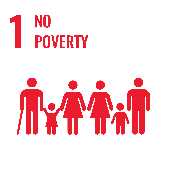 Cilj 1: Iskorijeniti siromaštvo svuda i u svim oblicima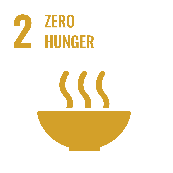 Cilj 2: Iskorijeniti glad, postići sigurnost hrane i poboljšanu ishranu te promovirati održivu poljoprivredu 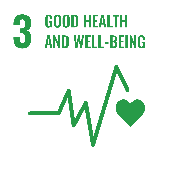 Cilj 3: Osigurati zdrav život i promovirati blagostanje za ljude svih generacija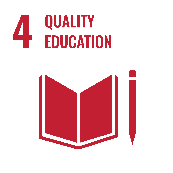 Cilj 4: Osigurati uključivo i kvalitetno obrazovanje te promovirati mogućnosti cjeloživotnog učenja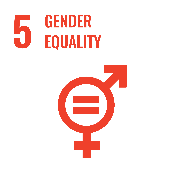 Cilj 5: Postići rodnu ravnopravnost i osnažiti sve žene i djevojke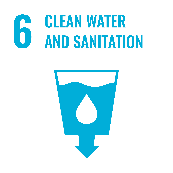 Cilj 6: Osigurati pristup pitkoj vodi za sve, održivo upravljati vodama te osigurati higijenske uvjete za sve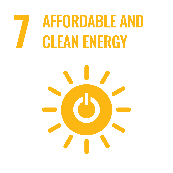 Cilj 7: Osigurati pristup pouzdanoj, održivoj i suvremenoj energiji po pristupačnim cijenama za sve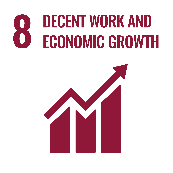 Cilj 8: Promovirati uključiv i održiv gospodarski rast, punu zaposlenost i dostojanstven rad za sve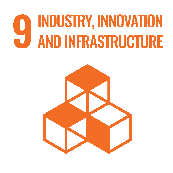 Cilj 9: Izgraditi prilagodljivu infrastrukturu, promovirati uključivu i održivu industrijalizaciju i poticati inovativnost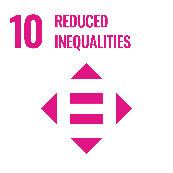 Cilj 10: Smanjiti nejednakost unutar i između država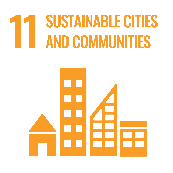 Cilj 11:  Učiniti gradove i naselja uključivim, sigurnim, prilagodljivim i održivim 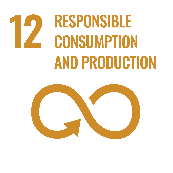 Cilj 12: Osigurati održive oblike potrošnje i proizvodnje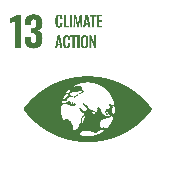 Cilj 13: Poduzeti hitne akcije u borbi protiv klimatskih promjena i njihovih posljedica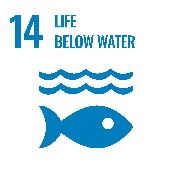 Cilj 14: Očuvati i održivo koristiti oceane, mora i morske resurse za održiv razvoj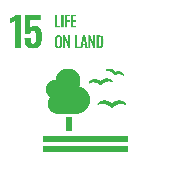 Cilj 15: Zaštititi, uspostaviti i promovirati održivo korištenje kopnenih ekosustava, održivo upravljati šumama, suzbiti dezertifikaciju, zaustaviti degradaciju tla te spriječiti uništavanje biološke raznolikosti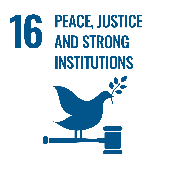 Cilj 16:  Promovirati miroljubiva i uključiva društva za održivi razvoj, osigurati pristup pravdi za sve i izgraditi učinkovite, odgovorne i uključive institucije na svim razinama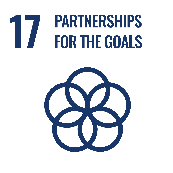 Cilj 17: Ojačati načine provedbe te učvrstiti globalno partnerstvo za održivi razvojVodeća organizacija i dionici projekta – Projekt 1Vodeća organizacija i dionici projekta – Projekt 1Vodeća organizacija i dionici projekta – Projekt 1Vodeća organizacija i dionici projekta – Projekt 1Vodeća organizacija i dionici projekta – Projekt 1Pregled uključenih organizacijaPregled uključenih organizacijaPregled uključenih organizacijaPregled uključenih organizacijaPregled uključenih organizacijaMolimo ukratko opišite:organizacija(e) uključena(e) u provedbu projekta i njihovu ulogu u njemu, nužno je razlikovati vodeću organizaciju i druge organizacije u projektu;prethodna iskustva vodeće(ih) organizacije(a) u razvoju i provedbi sličnih projekata;stupanj predanosti vodećih i pridruženih organizacija predloženom projektu.Popratni dokumenti koji se mogu podnijeti za ovaj odjeljak: Pisma potpore/namjere predloženom investicijskom projektu od strane pridruženih organizacija, reference iz sličnih investicijskih projekata koje provodi nositelj projekta, itd.Molimo ukratko opišite:organizacija(e) uključena(e) u provedbu projekta i njihovu ulogu u njemu, nužno je razlikovati vodeću organizaciju i druge organizacije u projektu;prethodna iskustva vodeće(ih) organizacije(a) u razvoju i provedbi sličnih projekata;stupanj predanosti vodećih i pridruženih organizacija predloženom projektu.Popratni dokumenti koji se mogu podnijeti za ovaj odjeljak: Pisma potpore/namjere predloženom investicijskom projektu od strane pridruženih organizacija, reference iz sličnih investicijskih projekata koje provodi nositelj projekta, itd.Molimo ukratko opišite:organizacija(e) uključena(e) u provedbu projekta i njihovu ulogu u njemu, nužno je razlikovati vodeću organizaciju i druge organizacije u projektu;prethodna iskustva vodeće(ih) organizacije(a) u razvoju i provedbi sličnih projekata;stupanj predanosti vodećih i pridruženih organizacija predloženom projektu.Popratni dokumenti koji se mogu podnijeti za ovaj odjeljak: Pisma potpore/namjere predloženom investicijskom projektu od strane pridruženih organizacija, reference iz sličnih investicijskih projekata koje provodi nositelj projekta, itd.Molimo ukratko opišite:organizacija(e) uključena(e) u provedbu projekta i njihovu ulogu u njemu, nužno je razlikovati vodeću organizaciju i druge organizacije u projektu;prethodna iskustva vodeće(ih) organizacije(a) u razvoju i provedbi sličnih projekata;stupanj predanosti vodećih i pridruženih organizacija predloženom projektu.Popratni dokumenti koji se mogu podnijeti za ovaj odjeljak: Pisma potpore/namjere predloženom investicijskom projektu od strane pridruženih organizacija, reference iz sličnih investicijskih projekata koje provodi nositelj projekta, itd.Molimo ukratko opišite:organizacija(e) uključena(e) u provedbu projekta i njihovu ulogu u njemu, nužno je razlikovati vodeću organizaciju i druge organizacije u projektu;prethodna iskustva vodeće(ih) organizacije(a) u razvoju i provedbi sličnih projekata;stupanj predanosti vodećih i pridruženih organizacija predloženom projektu.Popratni dokumenti koji se mogu podnijeti za ovaj odjeljak: Pisma potpore/namjere predloženom investicijskom projektu od strane pridruženih organizacija, reference iz sličnih investicijskih projekata koje provodi nositelj projekta, itd.Vlasništvo nad imovinom i upravljačka struktura Vlasništvo nad imovinom i upravljačka struktura Vlasništvo nad imovinom i upravljačka struktura Vlasništvo nad imovinom i upravljačka struktura Vlasništvo nad imovinom i upravljačka struktura Molimo ukratko opišite:vlasničku strukturu vodeće(ih) organizacije(a) nad predmetnom imovinom u predloženom projektu;(pravni) odnosi između vodećih i pridruženih organizacija za razvoj i provedbu predloženog projekta;organizacijsku strukturu i procese donošenja odluka za provedbu projekta, objašnjavajući kako se odluke donose i tko ih donosi.Ako je primjenjivo, upotrijebite donji dijagram kako biste predstavili strukturu upravljanja i provedbu predloženog projekta. Molimo ukratko opišite:vlasničku strukturu vodeće(ih) organizacije(a) nad predmetnom imovinom u predloženom projektu;(pravni) odnosi između vodećih i pridruženih organizacija za razvoj i provedbu predloženog projekta;organizacijsku strukturu i procese donošenja odluka za provedbu projekta, objašnjavajući kako se odluke donose i tko ih donosi.Ako je primjenjivo, upotrijebite donji dijagram kako biste predstavili strukturu upravljanja i provedbu predloženog projekta. Molimo ukratko opišite:vlasničku strukturu vodeće(ih) organizacije(a) nad predmetnom imovinom u predloženom projektu;(pravni) odnosi između vodećih i pridruženih organizacija za razvoj i provedbu predloženog projekta;organizacijsku strukturu i procese donošenja odluka za provedbu projekta, objašnjavajući kako se odluke donose i tko ih donosi.Ako je primjenjivo, upotrijebite donji dijagram kako biste predstavili strukturu upravljanja i provedbu predloženog projekta. Molimo ukratko opišite:vlasničku strukturu vodeće(ih) organizacije(a) nad predmetnom imovinom u predloženom projektu;(pravni) odnosi između vodećih i pridruženih organizacija za razvoj i provedbu predloženog projekta;organizacijsku strukturu i procese donošenja odluka za provedbu projekta, objašnjavajući kako se odluke donose i tko ih donosi.Ako je primjenjivo, upotrijebite donji dijagram kako biste predstavili strukturu upravljanja i provedbu predloženog projekta. Molimo ukratko opišite:vlasničku strukturu vodeće(ih) organizacije(a) nad predmetnom imovinom u predloženom projektu;(pravni) odnosi između vodećih i pridruženih organizacija za razvoj i provedbu predloženog projekta;organizacijsku strukturu i procese donošenja odluka za provedbu projekta, objašnjavajući kako se odluke donose i tko ih donosi.Ako je primjenjivo, upotrijebite donji dijagram kako biste predstavili strukturu upravljanja i provedbu predloženog projekta. Procjena rizika subjekta (subjekata) koji će biti financijski odgovoranProcjena rizika subjekta (subjekata) koji će biti financijski odgovoranProcjena rizika subjekta (subjekata) koji će biti financijski odgovoranProcjena rizika subjekta (subjekata) koji će biti financijski odgovoranProcjena rizika subjekta (subjekata) koji će biti financijski odgovoranMolimo navedite procijenite financijski rizik subjekta (subjekata) koji će biti financijski odgovorni u razvoju i provedbi predloženog projekta. To može uključivati, na primjer, financijsku procjenu, predviđene vrijednosne papire i jamstva i/ili kreditni rejting financijski odgovornih subjekata, ako je dostupan.Popratni dokumenti koji se mogu podnijeti za ovaj odjeljak: općinski proračuni i financijska izvješća iz prošlih godina, dokazi o kreditnoj sposobnosti nositelja projekta, uključujući, na primjer, analizu financijskog položaja lokalne samouprave, procjene lokalnog gospodarstva u kojem općina djeluje, procjena nacionalnog makroekonomskog okruženja itd. Molimo navedite procijenite financijski rizik subjekta (subjekata) koji će biti financijski odgovorni u razvoju i provedbi predloženog projekta. To može uključivati, na primjer, financijsku procjenu, predviđene vrijednosne papire i jamstva i/ili kreditni rejting financijski odgovornih subjekata, ako je dostupan.Popratni dokumenti koji se mogu podnijeti za ovaj odjeljak: općinski proračuni i financijska izvješća iz prošlih godina, dokazi o kreditnoj sposobnosti nositelja projekta, uključujući, na primjer, analizu financijskog položaja lokalne samouprave, procjene lokalnog gospodarstva u kojem općina djeluje, procjena nacionalnog makroekonomskog okruženja itd. Molimo navedite procijenite financijski rizik subjekta (subjekata) koji će biti financijski odgovorni u razvoju i provedbi predloženog projekta. To može uključivati, na primjer, financijsku procjenu, predviđene vrijednosne papire i jamstva i/ili kreditni rejting financijski odgovornih subjekata, ako je dostupan.Popratni dokumenti koji se mogu podnijeti za ovaj odjeljak: općinski proračuni i financijska izvješća iz prošlih godina, dokazi o kreditnoj sposobnosti nositelja projekta, uključujući, na primjer, analizu financijskog položaja lokalne samouprave, procjene lokalnog gospodarstva u kojem općina djeluje, procjena nacionalnog makroekonomskog okruženja itd. Molimo navedite procijenite financijski rizik subjekta (subjekata) koji će biti financijski odgovorni u razvoju i provedbi predloženog projekta. To može uključivati, na primjer, financijsku procjenu, predviđene vrijednosne papire i jamstva i/ili kreditni rejting financijski odgovornih subjekata, ako je dostupan.Popratni dokumenti koji se mogu podnijeti za ovaj odjeljak: općinski proračuni i financijska izvješća iz prošlih godina, dokazi o kreditnoj sposobnosti nositelja projekta, uključujući, na primjer, analizu financijskog položaja lokalne samouprave, procjene lokalnog gospodarstva u kojem općina djeluje, procjena nacionalnog makroekonomskog okruženja itd. Molimo navedite procijenite financijski rizik subjekta (subjekata) koji će biti financijski odgovorni u razvoju i provedbi predloženog projekta. To može uključivati, na primjer, financijsku procjenu, predviđene vrijednosne papire i jamstva i/ili kreditni rejting financijski odgovornih subjekata, ako je dostupan.Popratni dokumenti koji se mogu podnijeti za ovaj odjeljak: općinski proračuni i financijska izvješća iz prošlih godina, dokazi o kreditnoj sposobnosti nositelja projekta, uključujući, na primjer, analizu financijskog položaja lokalne samouprave, procjene lokalnog gospodarstva u kojem općina djeluje, procjena nacionalnog makroekonomskog okruženja itd. Analiza (lokalnih) dionikaAnaliza (lokalnih) dionikaAnaliza (lokalnih) dionikaAnaliza (lokalnih) dionikaAnaliza (lokalnih) dionikaMolimo opišite:Dionike uključene u projekt (civilno društvo, akademska zajednica, privatnici, itd.) i njihovu ulogu u uspješnom razvoju i provedbi projekta;potrebe i očekivanja identificiranih dionika prema predloženom projektu;trenutnu razinu podrške identificiranih dionika razvoju i provedbi predloženog projekta.Popratni dokumenti koji se mogu podnijeti za ovaj odjeljak: izvješće o rezultatima analize dionika provedene za predloženi investicijski projekt, izvješće o rezultatima procesa javnih konzultacija i sastanaka dionika, itd. Molimo opišite:Dionike uključene u projekt (civilno društvo, akademska zajednica, privatnici, itd.) i njihovu ulogu u uspješnom razvoju i provedbi projekta;potrebe i očekivanja identificiranih dionika prema predloženom projektu;trenutnu razinu podrške identificiranih dionika razvoju i provedbi predloženog projekta.Popratni dokumenti koji se mogu podnijeti za ovaj odjeljak: izvješće o rezultatima analize dionika provedene za predloženi investicijski projekt, izvješće o rezultatima procesa javnih konzultacija i sastanaka dionika, itd. Molimo opišite:Dionike uključene u projekt (civilno društvo, akademska zajednica, privatnici, itd.) i njihovu ulogu u uspješnom razvoju i provedbi projekta;potrebe i očekivanja identificiranih dionika prema predloženom projektu;trenutnu razinu podrške identificiranih dionika razvoju i provedbi predloženog projekta.Popratni dokumenti koji se mogu podnijeti za ovaj odjeljak: izvješće o rezultatima analize dionika provedene za predloženi investicijski projekt, izvješće o rezultatima procesa javnih konzultacija i sastanaka dionika, itd. Molimo opišite:Dionike uključene u projekt (civilno društvo, akademska zajednica, privatnici, itd.) i njihovu ulogu u uspješnom razvoju i provedbi projekta;potrebe i očekivanja identificiranih dionika prema predloženom projektu;trenutnu razinu podrške identificiranih dionika razvoju i provedbi predloženog projekta.Popratni dokumenti koji se mogu podnijeti za ovaj odjeljak: izvješće o rezultatima analize dionika provedene za predloženi investicijski projekt, izvješće o rezultatima procesa javnih konzultacija i sastanaka dionika, itd. Molimo opišite:Dionike uključene u projekt (civilno društvo, akademska zajednica, privatnici, itd.) i njihovu ulogu u uspješnom razvoju i provedbi projekta;potrebe i očekivanja identificiranih dionika prema predloženom projektu;trenutnu razinu podrške identificiranih dionika razvoju i provedbi predloženog projekta.Popratni dokumenti koji se mogu podnijeti za ovaj odjeljak: izvješće o rezultatima analize dionika provedene za predloženi investicijski projekt, izvješće o rezultatima procesa javnih konzultacija i sastanaka dionika, itd. Strategija uključivanja dionikaStrategija uključivanja dionikaStrategija uključivanja dionikaStrategija uključivanja dionikaStrategija uključivanja dionikaUpotrijebite tablicu u nastavku kako biste opisali predviđenu strategiju za poticanje angažmana dionika navedenih u točki 3.2.4:Vrste dionika mogu biti, na primjer, proizvođači ili opskrbljivači energijom, ESCO tvrtke, lokalne tvrtke, lokalno stanovništvo, udruge, građevinske tvrtke i izvođači itd.Interes svakog dionika za predloženi projekt može se ocijeniti na ljestvici u odgovarajućem stupcu. Odaberite jednu kockicu ako dotični dionik ima slab interes za razvoj i provedbu predloženog projekta; dvije kockice ako dionik ima srednji interes za razvoj i provedbu predloženog projekta; i tri kockice ako je dionik jako zainteresiran za razvoj i provedbu predloženog projekta.Utjecaj svakog dionika na predloženi projekt također se može ocijeniti na ljestvici u odgovarajućem stupcu. Odaberite jednu kockicu ako dotični dionik ima mali utjecaj na rezultate projekta; dvije kockice ako dionik ima srednji utjecaj na rezultate projekta; i tri kockice ako dionik ima veliki utjecaj na rezultate projekta.Aktivnosti uključivanja dionika mogu uključivati opće informacije o projektu i aktivnosti podizanja svijesti, ankete i studije, javne konzultacije i sastanke dionika, organizaciju fokusnih grupa, razvoj alata za suradnju, događaje u zajednici itd.Instrumenti/kanali za komunikaciju odnose se, na primjer, na komunikaciju e-poštom, radionice i videokonferencije, web stranicu projekta, društvene medije, biltene itd. Upotrijebite tablicu u nastavku kako biste opisali predviđenu strategiju za poticanje angažmana dionika navedenih u točki 3.2.4:Vrste dionika mogu biti, na primjer, proizvođači ili opskrbljivači energijom, ESCO tvrtke, lokalne tvrtke, lokalno stanovništvo, udruge, građevinske tvrtke i izvođači itd.Interes svakog dionika za predloženi projekt može se ocijeniti na ljestvici u odgovarajućem stupcu. Odaberite jednu kockicu ako dotični dionik ima slab interes za razvoj i provedbu predloženog projekta; dvije kockice ako dionik ima srednji interes za razvoj i provedbu predloženog projekta; i tri kockice ako je dionik jako zainteresiran za razvoj i provedbu predloženog projekta.Utjecaj svakog dionika na predloženi projekt također se može ocijeniti na ljestvici u odgovarajućem stupcu. Odaberite jednu kockicu ako dotični dionik ima mali utjecaj na rezultate projekta; dvije kockice ako dionik ima srednji utjecaj na rezultate projekta; i tri kockice ako dionik ima veliki utjecaj na rezultate projekta.Aktivnosti uključivanja dionika mogu uključivati opće informacije o projektu i aktivnosti podizanja svijesti, ankete i studije, javne konzultacije i sastanke dionika, organizaciju fokusnih grupa, razvoj alata za suradnju, događaje u zajednici itd.Instrumenti/kanali za komunikaciju odnose se, na primjer, na komunikaciju e-poštom, radionice i videokonferencije, web stranicu projekta, društvene medije, biltene itd. Upotrijebite tablicu u nastavku kako biste opisali predviđenu strategiju za poticanje angažmana dionika navedenih u točki 3.2.4:Vrste dionika mogu biti, na primjer, proizvođači ili opskrbljivači energijom, ESCO tvrtke, lokalne tvrtke, lokalno stanovništvo, udruge, građevinske tvrtke i izvođači itd.Interes svakog dionika za predloženi projekt može se ocijeniti na ljestvici u odgovarajućem stupcu. Odaberite jednu kockicu ako dotični dionik ima slab interes za razvoj i provedbu predloženog projekta; dvije kockice ako dionik ima srednji interes za razvoj i provedbu predloženog projekta; i tri kockice ako je dionik jako zainteresiran za razvoj i provedbu predloženog projekta.Utjecaj svakog dionika na predloženi projekt također se može ocijeniti na ljestvici u odgovarajućem stupcu. Odaberite jednu kockicu ako dotični dionik ima mali utjecaj na rezultate projekta; dvije kockice ako dionik ima srednji utjecaj na rezultate projekta; i tri kockice ako dionik ima veliki utjecaj na rezultate projekta.Aktivnosti uključivanja dionika mogu uključivati opće informacije o projektu i aktivnosti podizanja svijesti, ankete i studije, javne konzultacije i sastanke dionika, organizaciju fokusnih grupa, razvoj alata za suradnju, događaje u zajednici itd.Instrumenti/kanali za komunikaciju odnose se, na primjer, na komunikaciju e-poštom, radionice i videokonferencije, web stranicu projekta, društvene medije, biltene itd. Upotrijebite tablicu u nastavku kako biste opisali predviđenu strategiju za poticanje angažmana dionika navedenih u točki 3.2.4:Vrste dionika mogu biti, na primjer, proizvođači ili opskrbljivači energijom, ESCO tvrtke, lokalne tvrtke, lokalno stanovništvo, udruge, građevinske tvrtke i izvođači itd.Interes svakog dionika za predloženi projekt može se ocijeniti na ljestvici u odgovarajućem stupcu. Odaberite jednu kockicu ako dotični dionik ima slab interes za razvoj i provedbu predloženog projekta; dvije kockice ako dionik ima srednji interes za razvoj i provedbu predloženog projekta; i tri kockice ako je dionik jako zainteresiran za razvoj i provedbu predloženog projekta.Utjecaj svakog dionika na predloženi projekt također se može ocijeniti na ljestvici u odgovarajućem stupcu. Odaberite jednu kockicu ako dotični dionik ima mali utjecaj na rezultate projekta; dvije kockice ako dionik ima srednji utjecaj na rezultate projekta; i tri kockice ako dionik ima veliki utjecaj na rezultate projekta.Aktivnosti uključivanja dionika mogu uključivati opće informacije o projektu i aktivnosti podizanja svijesti, ankete i studije, javne konzultacije i sastanke dionika, organizaciju fokusnih grupa, razvoj alata za suradnju, događaje u zajednici itd.Instrumenti/kanali za komunikaciju odnose se, na primjer, na komunikaciju e-poštom, radionice i videokonferencije, web stranicu projekta, društvene medije, biltene itd. Upotrijebite tablicu u nastavku kako biste opisali predviđenu strategiju za poticanje angažmana dionika navedenih u točki 3.2.4:Vrste dionika mogu biti, na primjer, proizvođači ili opskrbljivači energijom, ESCO tvrtke, lokalne tvrtke, lokalno stanovništvo, udruge, građevinske tvrtke i izvođači itd.Interes svakog dionika za predloženi projekt može se ocijeniti na ljestvici u odgovarajućem stupcu. Odaberite jednu kockicu ako dotični dionik ima slab interes za razvoj i provedbu predloženog projekta; dvije kockice ako dionik ima srednji interes za razvoj i provedbu predloženog projekta; i tri kockice ako je dionik jako zainteresiran za razvoj i provedbu predloženog projekta.Utjecaj svakog dionika na predloženi projekt također se može ocijeniti na ljestvici u odgovarajućem stupcu. Odaberite jednu kockicu ako dotični dionik ima mali utjecaj na rezultate projekta; dvije kockice ako dionik ima srednji utjecaj na rezultate projekta; i tri kockice ako dionik ima veliki utjecaj na rezultate projekta.Aktivnosti uključivanja dionika mogu uključivati opće informacije o projektu i aktivnosti podizanja svijesti, ankete i studije, javne konzultacije i sastanke dionika, organizaciju fokusnih grupa, razvoj alata za suradnju, događaje u zajednici itd.Instrumenti/kanali za komunikaciju odnose se, na primjer, na komunikaciju e-poštom, radionice i videokonferencije, web stranicu projekta, društvene medije, biltene itd. Vrste dionikaInteres dionika za predloženi projektUtjecaj dionika na projektPlanirane aktivnosti uključivanja dionikaInstrumenti/ kanali za komunikacijuPravna analiza– Projekt 1Pravna izvedivost planirane investicijeMolimo opišite (lokalne, nacionalne i potencijalno međunarodne) zakone i pravne zahtjeve koji se primjenjuju na planirano ulaganje, npr. propisi koji se odnose na:dostupne investicijske sheme i uvjete;predviđeni pristup ulaganju;strukturu i vremenski raspored pojedinačnih investicijskih koraka (uključujući pravila javne nabave ili računovodstvene uvjete).Uključite opis svih pripremnih procjena i studija provedenih tijekom razvoja investicijskog koncepta u vezi sa pravnim zahtjevima koji se primjenjuju na projekt. Ako je potrebna procjena utjecaja na okoliš (PUO), navedite je li ona već provedena i koji su bili njezini glavni rezultati.Popratni dokumenti koji se mogu dostaviti za ovaj dio: Pravna analiza provedena za predloženi projekt, druge pripremne procjene i studije u vezi sa pravnim zahtjevima koji se primjenjuju na projekt, procjena utjecaja na okoliš. Pravni/regulatorni poticaji i preprekeMolimo opišite sve potencijalne pravne/regulatorne poticaje i kako će se oni koristiti za dobrobit predloženog projekta, kao i sve potencijalne zakonske/regulatorne prepreke i kako će se one rješavati.Ekonomska i financijska analiza - Projekt 1 Ekonomska i financijska analiza - Projekt 1 Ekonomska i financijska analiza - Projekt 1 Ekonomska i financijska analiza - Projekt 1 Ekonomska i financijska analiza - Projekt 1 Ekonomska i financijska analiza - Projekt 1 Ekonomska i financijska analiza - Projekt 1 Procjena prihoda i troškovaProcjena prihoda i troškovaProcjena prihoda i troškovaProcjena prihoda i troškovaProcjena prihoda i troškovaProcjena prihoda i troškovaProcjena prihoda i troškovaNa temelju procjena napravljenih na Excel datoteci naziva: EUCF Financial Model, molimo u nastavku navedite: Procjenu očekivanih ukupnih prihoda od prodaje, ukupnih prihoda od najma i ukupnih dosljednih ponavljajućih prihoda, vrijednosti izrazite u EUR/godini i kao u postotku ukupnih prihoda.Procjenu troškova po kategorijama, razlikujući ulaganja u osnovna sredstva, odnosno kapitalni trošak (CAPEX) i operativne troškove (OPEX) (troškove opreme i instalacija, troškove osoblja, vanjskih proizvođača, održavanja, itd.), vrijednosti izrazite u EUR/godini za troškove OPEX-a i u EUR za CAPEX troškove. Vrijednosti također treba izraziti u postotku sveukupnih osnovnih sredstava (CAPEX) ili sveukupnih operativnih troškova (OPEX).Uštede i druge prihode. Vrijednosti izrazite u EUR/godini i u postotku sveukupnih prihoda.
Na temelju procjena napravljenih na Excel datoteci naziva: EUCF Financial Model, molimo u nastavku navedite: Procjenu očekivanih ukupnih prihoda od prodaje, ukupnih prihoda od najma i ukupnih dosljednih ponavljajućih prihoda, vrijednosti izrazite u EUR/godini i kao u postotku ukupnih prihoda.Procjenu troškova po kategorijama, razlikujući ulaganja u osnovna sredstva, odnosno kapitalni trošak (CAPEX) i operativne troškove (OPEX) (troškove opreme i instalacija, troškove osoblja, vanjskih proizvođača, održavanja, itd.), vrijednosti izrazite u EUR/godini za troškove OPEX-a i u EUR za CAPEX troškove. Vrijednosti također treba izraziti u postotku sveukupnih osnovnih sredstava (CAPEX) ili sveukupnih operativnih troškova (OPEX).Uštede i druge prihode. Vrijednosti izrazite u EUR/godini i u postotku sveukupnih prihoda.
Na temelju procjena napravljenih na Excel datoteci naziva: EUCF Financial Model, molimo u nastavku navedite: Procjenu očekivanih ukupnih prihoda od prodaje, ukupnih prihoda od najma i ukupnih dosljednih ponavljajućih prihoda, vrijednosti izrazite u EUR/godini i kao u postotku ukupnih prihoda.Procjenu troškova po kategorijama, razlikujući ulaganja u osnovna sredstva, odnosno kapitalni trošak (CAPEX) i operativne troškove (OPEX) (troškove opreme i instalacija, troškove osoblja, vanjskih proizvođača, održavanja, itd.), vrijednosti izrazite u EUR/godini za troškove OPEX-a i u EUR za CAPEX troškove. Vrijednosti također treba izraziti u postotku sveukupnih osnovnih sredstava (CAPEX) ili sveukupnih operativnih troškova (OPEX).Uštede i druge prihode. Vrijednosti izrazite u EUR/godini i u postotku sveukupnih prihoda.
Na temelju procjena napravljenih na Excel datoteci naziva: EUCF Financial Model, molimo u nastavku navedite: Procjenu očekivanih ukupnih prihoda od prodaje, ukupnih prihoda od najma i ukupnih dosljednih ponavljajućih prihoda, vrijednosti izrazite u EUR/godini i kao u postotku ukupnih prihoda.Procjenu troškova po kategorijama, razlikujući ulaganja u osnovna sredstva, odnosno kapitalni trošak (CAPEX) i operativne troškove (OPEX) (troškove opreme i instalacija, troškove osoblja, vanjskih proizvođača, održavanja, itd.), vrijednosti izrazite u EUR/godini za troškove OPEX-a i u EUR za CAPEX troškove. Vrijednosti također treba izraziti u postotku sveukupnih osnovnih sredstava (CAPEX) ili sveukupnih operativnih troškova (OPEX).Uštede i druge prihode. Vrijednosti izrazite u EUR/godini i u postotku sveukupnih prihoda.
Na temelju procjena napravljenih na Excel datoteci naziva: EUCF Financial Model, molimo u nastavku navedite: Procjenu očekivanih ukupnih prihoda od prodaje, ukupnih prihoda od najma i ukupnih dosljednih ponavljajućih prihoda, vrijednosti izrazite u EUR/godini i kao u postotku ukupnih prihoda.Procjenu troškova po kategorijama, razlikujući ulaganja u osnovna sredstva, odnosno kapitalni trošak (CAPEX) i operativne troškove (OPEX) (troškove opreme i instalacija, troškove osoblja, vanjskih proizvođača, održavanja, itd.), vrijednosti izrazite u EUR/godini za troškove OPEX-a i u EUR za CAPEX troškove. Vrijednosti također treba izraziti u postotku sveukupnih osnovnih sredstava (CAPEX) ili sveukupnih operativnih troškova (OPEX).Uštede i druge prihode. Vrijednosti izrazite u EUR/godini i u postotku sveukupnih prihoda.
Na temelju procjena napravljenih na Excel datoteci naziva: EUCF Financial Model, molimo u nastavku navedite: Procjenu očekivanih ukupnih prihoda od prodaje, ukupnih prihoda od najma i ukupnih dosljednih ponavljajućih prihoda, vrijednosti izrazite u EUR/godini i kao u postotku ukupnih prihoda.Procjenu troškova po kategorijama, razlikujući ulaganja u osnovna sredstva, odnosno kapitalni trošak (CAPEX) i operativne troškove (OPEX) (troškove opreme i instalacija, troškove osoblja, vanjskih proizvođača, održavanja, itd.), vrijednosti izrazite u EUR/godini za troškove OPEX-a i u EUR za CAPEX troškove. Vrijednosti također treba izraziti u postotku sveukupnih osnovnih sredstava (CAPEX) ili sveukupnih operativnih troškova (OPEX).Uštede i druge prihode. Vrijednosti izrazite u EUR/godini i u postotku sveukupnih prihoda.
Na temelju procjena napravljenih na Excel datoteci naziva: EUCF Financial Model, molimo u nastavku navedite: Procjenu očekivanih ukupnih prihoda od prodaje, ukupnih prihoda od najma i ukupnih dosljednih ponavljajućih prihoda, vrijednosti izrazite u EUR/godini i kao u postotku ukupnih prihoda.Procjenu troškova po kategorijama, razlikujući ulaganja u osnovna sredstva, odnosno kapitalni trošak (CAPEX) i operativne troškove (OPEX) (troškove opreme i instalacija, troškove osoblja, vanjskih proizvođača, održavanja, itd.), vrijednosti izrazite u EUR/godini za troškove OPEX-a i u EUR za CAPEX troškove. Vrijednosti također treba izraziti u postotku sveukupnih osnovnih sredstava (CAPEX) ili sveukupnih operativnih troškova (OPEX).Uštede i druge prihode. Vrijednosti izrazite u EUR/godini i u postotku sveukupnih prihoda.
Prihodi – Projekt 1Prihodi – Projekt 1Prihodi – Projekt 1Prihodi – Projekt 1Prihodi – Projekt 1Prihodi – Projekt 1Prihodi – Projekt 1Ukupna prodajaEUR/gEUR/gEUR/gEUR/gEUR/g%Ukupna najamninaEUR/gEUR/gEUR/gEUR/gEUR/g%Ukupni tekući prihodi(npr. pretplate, prodaja energije itd.) EUR/gEUR/gEUR/gEUR/gEUR/g%UKUPNO (godina)EUR/gEUR/gEUR/gEUR/gEUR/g100%CAPEX – Projekt 1CAPEX – Projekt 1CAPEX – Projekt 1CAPEX – Projekt 1CAPEX – Projekt 1CAPEX – Projekt 1CAPEX – Projekt 1Studija izvodljivostiEUREUREUREUR%%Procijenjeni troškovi procesa planiranjaEUREUREUREUR%%Procijenjeni troškovi instalacijeEUREUREUREUR%%Procijenjeni troškovi opremeEUREUREUREUR%%Ostalo (molimo navedite)EUREUREUREUR%%…EUREUREUREUR%%UKUPNOEUREUREUREUR100%100%OPEX – Projekt 1(Dodatni redovi se mogu dodati u tablicu, ako očekujete dodatne kategorije operativnih troškova)OPEX – Projekt 1(Dodatni redovi se mogu dodati u tablicu, ako očekujete dodatne kategorije operativnih troškova)OPEX – Projekt 1(Dodatni redovi se mogu dodati u tablicu, ako očekujete dodatne kategorije operativnih troškova)OPEX – Projekt 1(Dodatni redovi se mogu dodati u tablicu, ako očekujete dodatne kategorije operativnih troškova)OPEX – Projekt 1(Dodatni redovi se mogu dodati u tablicu, ako očekujete dodatne kategorije operativnih troškova)OPEX – Projekt 1(Dodatni redovi se mogu dodati u tablicu, ako očekujete dodatne kategorije operativnih troškova)OPEX – Projekt 1(Dodatni redovi se mogu dodati u tablicu, ako očekujete dodatne kategorije operativnih troškova)Procijenjeni troškovi najma prostoraEUR/gEUR/gEUR/gEUR/g%%Procijenjeni troškovi plaćaEUR/gEUR/gEUR/gEUR/g%%Procijenjeni troškovi računovodstva i pravnikaEUR/gEUR/gEUR/gEUR/g%%Naknade za prodaju u marketingEUR/gEUR/gEUR/gEUR/g%%Procijenjeni troškovi uredskog priboraEUR/gEUR/gEUR/gEUR/g%%PopravciEUR/gEUR/gEUR/gEUR/g%%Procijenjeni troškovi režijaEUR/gEUR/gEUR/gEUR/g%%Troškovi prodane robeEUR/gEUR/gEUR/gEUR/g%%Bankovne naknadeEUR/gEUR/gEUR/gEUR/g%%Trošak energijeEUR/gEUR/gEUR/gEUR/g%%Ostalo (molimo navedite)EUR/gEUR/gEUR/gEUR/g%%…EUR/gEUR/gEUR/gEUR/g%%UKUPNO (godina)EUR/gEUR/gEUR/gEUR/g100%100%Ekonomska održivostEkonomska održivostEkonomska održivostEkonomska održivostEkonomska održivostEkonomska održivostEkonomska održivostNa temelju procjena napravljenih na Excel datoteci naziva: EUCF Financial Model, molimo navedite ekonomsku održivost predloženog projekta.  Na temelju procjena napravljenih na Excel datoteci naziva: EUCF Financial Model, molimo navedite ekonomsku održivost predloženog projekta.  Na temelju procjena napravljenih na Excel datoteci naziva: EUCF Financial Model, molimo navedite ekonomsku održivost predloženog projekta.  Na temelju procjena napravljenih na Excel datoteci naziva: EUCF Financial Model, molimo navedite ekonomsku održivost predloženog projekta.  Na temelju procjena napravljenih na Excel datoteci naziva: EUCF Financial Model, molimo navedite ekonomsku održivost predloženog projekta.  Na temelju procjena napravljenih na Excel datoteci naziva: EUCF Financial Model, molimo navedite ekonomsku održivost predloženog projekta.  Na temelju procjena napravljenih na Excel datoteci naziva: EUCF Financial Model, molimo navedite ekonomsku održivost predloženog projekta.  Interna stopa povrata kapitala (Equity Internal Rate of Return)(Nije značajno za projekte koji se financiraju bez kapitala) Interna stopa povrata kapitala (Equity Internal Rate of Return)(Nije značajno za projekte koji se financiraju bez kapitala) Interna stopa povrata kapitala (Equity Internal Rate of Return)(Nije značajno za projekte koji se financiraju bez kapitala) %%%%Interna stopa povrata projekta (Project Internal Rate of Return)Interna stopa povrata projekta (Project Internal Rate of Return)Interna stopa povrata projekta (Project Internal Rate of Return)%%%%Razdoblje povrata (Nije primjenjivo za projekte koji se financiraju bez kapitala) Razdoblje povrata (Nije primjenjivo za projekte koji se financiraju bez kapitala) Razdoblje povrata (Nije primjenjivo za projekte koji se financiraju bez kapitala) godinegodinegodinegodineNeto sadašnja vrijednost (Net Present Value)(Nije primjenjivo za projekte koji se financiraju iz nenadoknadivih izvora financiranja)Neto sadašnja vrijednost (Net Present Value)(Nije primjenjivo za projekte koji se financiraju iz nenadoknadivih izvora financiranja)Neto sadašnja vrijednost (Net Present Value)(Nije primjenjivo za projekte koji se financiraju iz nenadoknadivih izvora financiranja)EUREUREUREURPristup financiranju i izvori financiranjaPristup financiranju i izvori financiranjaPristup financiranju i izvori financiranjaPristup financiranju i izvori financiranjaPristup financiranju i izvori financiranjaPristup financiranju i izvori financiranjaPristup financiranju i izvori financiranjaNa temelju procjena napravljenih na Excel datoteci naziva: EUCF Financial Model, molimo navedite ukupnu očekivanu veličinu ulaganja za predloženi projekt i podjelu na predviđene izvore financiranja za provedbu projekta.Izvori financiranja ukupne investicije moraju se razlikovati između privatnih ulaganja i bespovratnih sredstava. Izvori financiranja mogu se dalje razlikovati između privatnih i javnih izvora financiranja, navodeći koji će izvor financiranja biti odabran i predstavljati predviđeni financijski pristup.Na temelju procjena napravljenih na Excel datoteci naziva: EUCF Financial Model, molimo navedite ukupnu očekivanu veličinu ulaganja za predloženi projekt i podjelu na predviđene izvore financiranja za provedbu projekta.Izvori financiranja ukupne investicije moraju se razlikovati između privatnih ulaganja i bespovratnih sredstava. Izvori financiranja mogu se dalje razlikovati između privatnih i javnih izvora financiranja, navodeći koji će izvor financiranja biti odabran i predstavljati predviđeni financijski pristup.Na temelju procjena napravljenih na Excel datoteci naziva: EUCF Financial Model, molimo navedite ukupnu očekivanu veličinu ulaganja za predloženi projekt i podjelu na predviđene izvore financiranja za provedbu projekta.Izvori financiranja ukupne investicije moraju se razlikovati između privatnih ulaganja i bespovratnih sredstava. Izvori financiranja mogu se dalje razlikovati između privatnih i javnih izvora financiranja, navodeći koji će izvor financiranja biti odabran i predstavljati predviđeni financijski pristup.Na temelju procjena napravljenih na Excel datoteci naziva: EUCF Financial Model, molimo navedite ukupnu očekivanu veličinu ulaganja za predloženi projekt i podjelu na predviđene izvore financiranja za provedbu projekta.Izvori financiranja ukupne investicije moraju se razlikovati između privatnih ulaganja i bespovratnih sredstava. Izvori financiranja mogu se dalje razlikovati između privatnih i javnih izvora financiranja, navodeći koji će izvor financiranja biti odabran i predstavljati predviđeni financijski pristup.Na temelju procjena napravljenih na Excel datoteci naziva: EUCF Financial Model, molimo navedite ukupnu očekivanu veličinu ulaganja za predloženi projekt i podjelu na predviđene izvore financiranja za provedbu projekta.Izvori financiranja ukupne investicije moraju se razlikovati između privatnih ulaganja i bespovratnih sredstava. Izvori financiranja mogu se dalje razlikovati između privatnih i javnih izvora financiranja, navodeći koji će izvor financiranja biti odabran i predstavljati predviđeni financijski pristup.Na temelju procjena napravljenih na Excel datoteci naziva: EUCF Financial Model, molimo navedite ukupnu očekivanu veličinu ulaganja za predloženi projekt i podjelu na predviđene izvore financiranja za provedbu projekta.Izvori financiranja ukupne investicije moraju se razlikovati između privatnih ulaganja i bespovratnih sredstava. Izvori financiranja mogu se dalje razlikovati između privatnih i javnih izvora financiranja, navodeći koji će izvor financiranja biti odabran i predstavljati predviđeni financijski pristup.Na temelju procjena napravljenih na Excel datoteci naziva: EUCF Financial Model, molimo navedite ukupnu očekivanu veličinu ulaganja za predloženi projekt i podjelu na predviđene izvore financiranja za provedbu projekta.Izvori financiranja ukupne investicije moraju se razlikovati između privatnih ulaganja i bespovratnih sredstava. Izvori financiranja mogu se dalje razlikovati između privatnih i javnih izvora financiranja, navodeći koji će izvor financiranja biti odabran i predstavljati predviđeni financijski pristup.Ukupna veličina ulaganja – Projekt 1Ukupna veličina ulaganja – Projekt 1EUREUR100%100%100%Bespovratna sredstvaBespovratna sredstvaEUREUR% ukupne investicije% ukupne investicije% ukupne investicijeOpćinske subvencije/subvencije na razini JLS/ regionalne subvencije/donacije Općinske subvencije/subvencije na razini JLS/ regionalne subvencije/donacije EUREUR% ukupnih bespovratnih sredstava% ukupnih bespovratnih sredstava% ukupnih bespovratnih sredstavaNacionalne subvencije Nacionalne subvencije EUREUR% ukupnih bespovratnih sredstava% ukupnih bespovratnih sredstava% ukupnih bespovratnih sredstavaEuropske subvencijeEuropske subvencijeEUREUR% ukupnih bespovratnih sredstava% ukupnih bespovratnih sredstava% ukupnih bespovratnih sredstavaVlastita sredstva u općini/jedinici lokalne samoupraveVlastita sredstva u općini/jedinici lokalne samoupraveEUREUR% ukupnih bespovratnih sredstava% ukupnih bespovratnih sredstava% ukupnih bespovratnih sredstavaOstalo (molimo navedite u nastavku)Ostalo (molimo navedite u nastavku)EUREUR% ukupnih bespovratnih sredstava% ukupnih bespovratnih sredstava% ukupnih bespovratnih sredstavaOstali izvori bespovratnih sredstava:…. …………………………………………………………………Ostali izvori bespovratnih sredstava:…. …………………………………………………………………Ostali izvori bespovratnih sredstava:…. …………………………………………………………………Ostali izvori bespovratnih sredstava:…. …………………………………………………………………Ostali izvori bespovratnih sredstava:…. …………………………………………………………………Ostali izvori bespovratnih sredstava:…. …………………………………………………………………Ostali izvori bespovratnih sredstava:…. …………………………………………………………………Privatna sredstva (ulaganja)Privatna sredstva (ulaganja)EUREUR% ukupne investicije% ukupne investicije% ukupne investicijePrivatni izvori financiranjaPrivatni izvori financiranjaEUREUR% ukupne investicije% ukupne investicije% ukupne investicijeKomercijalne banke(Dug u excel tablici EUCF Financial Model)Komercijalne banke(Dug u excel tablici EUCF Financial Model)EUREUR% ukupnih privatnih sredstava % ukupnih privatnih sredstava % ukupnih privatnih sredstava Investicijski fondovi/ institucionalna ulaganja (Kapital u excel tablici EUCF Financial Model)Investicijski fondovi/ institucionalna ulaganja (Kapital u excel tablici EUCF Financial Model)EUREUR% ukupnih privatnih sredstava % ukupnih privatnih sredstava % ukupnih privatnih sredstava Privatni investitori (uključujući i građane)(Kapital u excel tablici EUCF Financial Model)Privatni investitori (uključujući i građane)(Kapital u excel tablici EUCF Financial Model)EUREUR% ukupnih privatnih sredstava % ukupnih privatnih sredstava % ukupnih privatnih sredstava Ostalo (molimo navedite u nastavku)Ostalo (molimo navedite u nastavku)EUREUR% ukupnih privatnih sredstava % ukupnih privatnih sredstava % ukupnih privatnih sredstava Ostali izvori privatnih ulaganja:…….. …………………………………………………………………Ostali izvori privatnih ulaganja:…….. …………………………………………………………………Ostali izvori privatnih ulaganja:…….. …………………………………………………………………Ostali izvori privatnih ulaganja:…….. …………………………………………………………………Ostali izvori privatnih ulaganja:…….. …………………………………………………………………Ostali izvori privatnih ulaganja:…….. …………………………………………………………………Ostali izvori privatnih ulaganja:…….. …………………………………………………………………Javni izvori financiranjaJavni izvori financiranjaEUREUR% ukupne investicije% ukupne investicije% ukupne investicijeNacionalne/regionalne razvojne banke(Dug u excel tablici EUCF Financial Model)Nacionalne/regionalne razvojne banke(Dug u excel tablici EUCF Financial Model)EUREUR% ukupnih javnih sredstava % ukupnih javnih sredstava % ukupnih javnih sredstava Međunarodne financijske institucije (Dug u excel tablici EUCF Financial Model)Međunarodne financijske institucije (Dug u excel tablici EUCF Financial Model)EUREUR% ukupnih javnih sredstava % ukupnih javnih sredstava % ukupnih javnih sredstava Ostalo (molimo navedite u nastavku)Ostalo (molimo navedite u nastavku)EUREUR% ukupnih javnih sredstava % ukupnih javnih sredstava % ukupnih javnih sredstava Ostali izvori javnog financiranja: …………………………………………………………………Ostali izvori javnog financiranja: …………………………………………………………………Ostali izvori javnog financiranja: …………………………………………………………………Ostali izvori javnog financiranja: …………………………………………………………………Ostali izvori javnog financiranja: …………………………………………………………………Ostali izvori javnog financiranja: …………………………………………………………………Ostali izvori javnog financiranja: …………………………………………………………………Plan aktivnosti – Projekt 1Plan aktivnosti – Projekt 1Plan aktivnosti – Projekt 1Plan aktivnosti – Projekt 1Plan aktivnosti – Projekt 1Plan aktivnosti – Projekt 1Plan aktivnosti – Projekt 1Molimo jasno iznesite trenutni status projekta i slijedeće korake u procesu pokretanja planiranih ulaganja i provedbe predloženog projekta u tablicu niže.Stupac Aktivnost odnosi se na radnje koje je korisnik planirao za pokretanje planiranih ulaganja i provedbu predloženog investicijskog projekta. Svaka planirana aktivnost može se detaljnije opisati u stupcu „Opis investicijskog koraka“. Prilagodite broj redova prema potrebama Popratni dokumenti koji se mogu dostaviti za ovu sekciju: Gantogram, daljnji dokumenti o razvoju i planiranju implementacije  Molimo jasno iznesite trenutni status projekta i slijedeće korake u procesu pokretanja planiranih ulaganja i provedbe predloženog projekta u tablicu niže.Stupac Aktivnost odnosi se na radnje koje je korisnik planirao za pokretanje planiranih ulaganja i provedbu predloženog investicijskog projekta. Svaka planirana aktivnost može se detaljnije opisati u stupcu „Opis investicijskog koraka“. Prilagodite broj redova prema potrebama Popratni dokumenti koji se mogu dostaviti za ovu sekciju: Gantogram, daljnji dokumenti o razvoju i planiranju implementacije  Molimo jasno iznesite trenutni status projekta i slijedeće korake u procesu pokretanja planiranih ulaganja i provedbe predloženog projekta u tablicu niže.Stupac Aktivnost odnosi se na radnje koje je korisnik planirao za pokretanje planiranih ulaganja i provedbu predloženog investicijskog projekta. Svaka planirana aktivnost može se detaljnije opisati u stupcu „Opis investicijskog koraka“. Prilagodite broj redova prema potrebama Popratni dokumenti koji se mogu dostaviti za ovu sekciju: Gantogram, daljnji dokumenti o razvoju i planiranju implementacije  Molimo jasno iznesite trenutni status projekta i slijedeće korake u procesu pokretanja planiranih ulaganja i provedbe predloženog projekta u tablicu niže.Stupac Aktivnost odnosi se na radnje koje je korisnik planirao za pokretanje planiranih ulaganja i provedbu predloženog investicijskog projekta. Svaka planirana aktivnost može se detaljnije opisati u stupcu „Opis investicijskog koraka“. Prilagodite broj redova prema potrebama Popratni dokumenti koji se mogu dostaviti za ovu sekciju: Gantogram, daljnji dokumenti o razvoju i planiranju implementacije  Molimo jasno iznesite trenutni status projekta i slijedeće korake u procesu pokretanja planiranih ulaganja i provedbe predloženog projekta u tablicu niže.Stupac Aktivnost odnosi se na radnje koje je korisnik planirao za pokretanje planiranih ulaganja i provedbu predloženog investicijskog projekta. Svaka planirana aktivnost može se detaljnije opisati u stupcu „Opis investicijskog koraka“. Prilagodite broj redova prema potrebama Popratni dokumenti koji se mogu dostaviti za ovu sekciju: Gantogram, daljnji dokumenti o razvoju i planiranju implementacije  Molimo jasno iznesite trenutni status projekta i slijedeće korake u procesu pokretanja planiranih ulaganja i provedbe predloženog projekta u tablicu niže.Stupac Aktivnost odnosi se na radnje koje je korisnik planirao za pokretanje planiranih ulaganja i provedbu predloženog investicijskog projekta. Svaka planirana aktivnost može se detaljnije opisati u stupcu „Opis investicijskog koraka“. Prilagodite broj redova prema potrebama Popratni dokumenti koji se mogu dostaviti za ovu sekciju: Gantogram, daljnji dokumenti o razvoju i planiranju implementacije  Molimo jasno iznesite trenutni status projekta i slijedeće korake u procesu pokretanja planiranih ulaganja i provedbe predloženog projekta u tablicu niže.Stupac Aktivnost odnosi se na radnje koje je korisnik planirao za pokretanje planiranih ulaganja i provedbu predloženog investicijskog projekta. Svaka planirana aktivnost može se detaljnije opisati u stupcu „Opis investicijskog koraka“. Prilagodite broj redova prema potrebama Popratni dokumenti koji se mogu dostaviti za ovu sekciju: Gantogram, daljnji dokumenti o razvoju i planiranju implementacije  #AktivnostOpis aktivnosti Očekivani datum početkaOčekivani datum završetkaRezultatOdgovorni dionici12345678…Popis priloga predloženog investicijskog konceptaPopis priloga predloženog investicijskog konceptaKoristeći točke, u tablici ispod navedite priloge koji se dostavljaju uz investicijski koncept kako bi se potkrijepili podaci navedeni u svakom odjeljku.Ukoliko se na predloženi investicijski koncept odnose različiti projekti, molimo u nazivu priloga navedite projekt na koji se dokument odnosi.Potencijalni popratni dokumenti koji se mogu dostaviti navedeni su unutar zahtjeva svakog odjeljka.Koristeći točke, u tablici ispod navedite priloge koji se dostavljaju uz investicijski koncept kako bi se potkrijepili podaci navedeni u svakom odjeljku.Ukoliko se na predloženi investicijski koncept odnose različiti projekti, molimo u nazivu priloga navedite projekt na koji se dokument odnosi.Potencijalni popratni dokumenti koji se mogu dostaviti navedeni su unutar zahtjeva svakog odjeljka.Pozadina, kontekst i obrazloženje  projekta……Planirane tehničke mjere……Analiza tržišta i barijera……Kvantifikacija utjecaja investicijskog koncepta……Opis planiranih mjera……Pregled uključenih organizacija……Procjena rizika subjekta koji će biti financijski odgovoran……Analiza dionika……Pravna izvedivost……Ekonomska i financijska analiza……Gantogram……